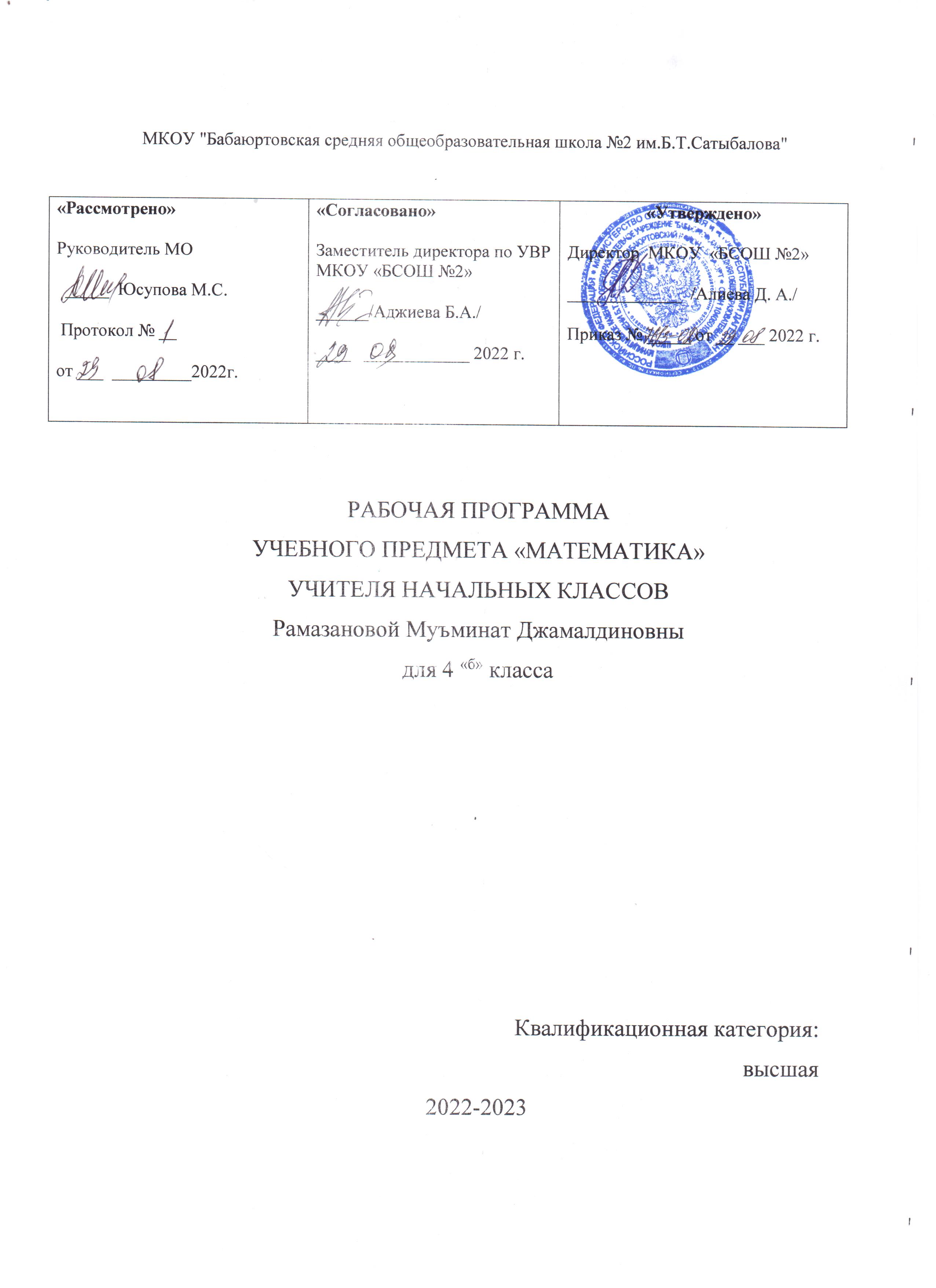 Муниципальное казенное образовательное учреждение«Бабаюртовская  общеобразовательная  средняя школа №2»им. Б.Т.Сатыбалова"РАБОЧАЯ УЧЕБНАЯ ПРОГРАММАпо математикеУМК «Школа России»4 классРабочая программа учебного предмета «Математика»Пояснительная запискаРабочая программа по алгебре для 4 класса составлена в соответствии с требованием Федерального государственного образовательного стандарта начального  общего образования. Программа соответствует положениям Федерального Государственного образовательного стандарта начального общего образования по математике с учётом программы курса математики  для 4 классов общеобразовательных учреждений, требованиям к результатам освоения начальной образовательной программы, фундаментальному ядру содержания начального образования, примерной программы начального  общего образования   по математике; в соответствии с образовательной программой школы. Рабочая программа ориентирована на УМК  М.И. Моро, С. И. Волковой, С.В. Степановой (в двух частях)      Программа отражает идеи и положения Концепции духовно-нравственного развития и воспитания личности гражданина России, программы формирования универсальных учебных действий (УУД), составляющих основу для саморазвития и непрерывного образования, выработки коммуникативных качеств, целостности общекультурного, личностного и познавательного развития учащихся, а также на основе следующих (основных) нормативно-правовых документов:Программа отражает идеи и положения Концепции духовно-нравственного развития и воспитания личности гражданина России, программы формирования универсальных учебных действий (УУД), составляющих основу для саморазвития и непрерывного образования, выработки коммуникативных качеств, целостности общекультурного, личностного и познавательного развития учащихся, а также на основе следующих (основных) нормативно-правовых документов:Закона РФ от 29.12.012 №273-ФЗ «Об образовании»;Приказ Минпросвещения России от 28.08.2020 №442 «Об утверждении Порядка организации и осуществления образовательной деятельности по основным образовательным программам – начального  общего образования» (вступает в силу с 1 сентября 2021 года)Федерального государственного образовательные стандарты основного общего образования второго поколения (утв. приказ Министерства образования и науки РФ от 17.12.2010 г. №1897) с изменениями и дополнениями от 29. декабря.2014, 31 декабря 2015;Постановления Главного государственного санитарного врача РФ от 28 сентября 2020 г. №28 «Об утверждении СП2.4.3648-20 «Санитарно-эпидемиологические требования к организации воспитания и обучения, отдыха и оздоровления детей и молодёжи»;Постановления Главного государственного санитарного врача РФ от 28января 2021 г. №2 «Об утверждении санитарных правил и норм СанПиН 1.2.3685-21 «Гигиенические нормы требования к обеспечению безопасности и (или) безвредности для человека факторов среды обитания»;Приказ Минпросвещения России от 20 мая 2020 г. №254 «Об утверждении федерального перечня учебников, допущенных к использованию при реализации имеющих государственную аккредитацию образовательных программ начального общего, основного общего, среднего общего образования организациями, осуществляющими образовательную деятельность» (с изменениями, приказ Минпросвещения России от 23 декабря 2020г. №766)Порядковый номер предмета 1.1.1.3.1.8.4, Математика . Акционерное общество «Издательство «Просвещение»»Учебный план на 2022-2023 учебный год  МКОУ «Бабаюртовская средняя общеобразовательная школа№2 им Б.Т. Сатыбалова» УставаМКОУ «Бабаюртовская средняя общеобразовательная школа№2 им Б.Т. Сатыбалова»  на 2022-2023 учебный год.Общая характеристика курсаПрограмма определяет ряд задач, решение которых направлено на достижение основных целей начального математического образования:— формирование элементов самостоятельной интеллектуальной деятельности на основе овладения несложными математическими методами познания окружающего мира (умения устанавливать, описывать, моделировать и объяснять количественные и пространственные отношения); — развитие основ логического, знаково-символического и алгоритмического мышления; — развитие пространственного воображения;— развитие математической речи;— формирование системы начальных математических знаний и умений их применять для решения учебно-познавательных и практических задач;— формирование умения вести поиск информации и работать с ней;— формирование первоначальных представлений о компьютерной грамотности;— развитие познавательных способностей;— воспитание стремления к расширению математических знаний;— формирование критичности мышления;— развитие умений аргументировано обосновывать и отстаивать высказанное суждение, оценивать и принимать суждения других.Решение названных задач обеспечит осознание младшими школьниками универсальности математических способов познания мира, усвоение начальных математических знаний, связей математики с окружающей действительностью и с другими школьными предметами, а также личностную заинтересованность в расширении математических знаний.Начальный курс математики является курсом интегрированным: в нём объединён арифметический, геометрический и алгебраический материал. Место курса в учебном планеВ соответствии с учебным планом в обязательной части на изучение математики в 4 классе  отводится 4 ч. В связи с тем, что в классе есть учащиеся, испытывающие трудности в обучении и способные к углублённому изучению курса математики, на изучение предмета добавлен 1 ч из части, формируемой участниками учебного процесса, всего 4 ч. в неделю. Курс рассчитан на 136 ч. Контрольных работ –9.Целевая ориентация настоящей рабочей программы в практике конкретного образовательного учреждения 
Настоящая рабочая программа учитывает особенности класса: учащиеся в процессе обучения математике ознакомились с использованием математических знаний для описания окружающего мира (предметов, процессов, явлений) в количественном и пространственном отношении, со способами рационального мышления  и аргументации, научились работать в соответствии с заданными алгоритмами. Учащиеся, имеющие способности к углублённому изучению  математики, вовлечены в дополнительную подготовку к урокам и олимпиадам.. Также в классе есть учащиеся, испытывающие трудности в обучении.  Таким учащимся оказывается коррекционная помощь на каждом уроке в виде опорных схем, карточек-помощниц, разноуровневых заданий, а также на индивидуально-групповых занятиях. Учащиеся будут осваивать материал каждый на своем уровне и в своем темпе. Для реализации поставленных задач на уроках математики будут использоваться проблемно-диалогическая и информационно-коммуникационные технологии, проектные и исследовательские методы обучения, методы дискуссии и поисковый, а также здоровьесберегающие технологии.Для реализации программного содержания используются:Математика. 4 класс Моро, М. И.  учеб. для общеобразовательных  учреждений : в 2 ч. / М. И. Моро [и др.]. – М. Просвещение, 2014. Моро М.И. тетрадь по математике для 4 класса: в 2 частях М.  Просвещение, 2014. Моро М.И. Методические рекомендации к учебнику «Математика» М. Просвещение, 2014.Никифорова В.В. Контрольно-измерительные материалы. Математика. 4 класс - М.: ВАКО, 2014.ЭОР (Андреенкова Н.Л. Математика. Интерактивные дидактические материалы. 4 класс - М.: Планета, 2013)ПЛАНИРУЕМЫЕ Результаты изучения курсаЛИЧНОСТНЫЕ РЕЗУЛЬТАТЫУ учащегося будут сформированы: навыки в проведении самоконтроля и самооценки результатов своей учебной деятельности;основы мотивации учебной деятельности и личностного смысла изучения математики, интерес, переходящий в потребность к расширению знаний, к применению поисковых и творческих подходов к выполнению заданий и пр., предложенных в учебнике или учителем;положительное отношение к урокам математики, к учебе, к школе;понимание значения математических знаний в собственной жизни;понимание значения математики в жизни и деятельности человека;восприятие критериев оценки учебной деятельности и понимание оценок учителя успешности учебной деятельности;умение самостоятельно выполнять определенные учителем виды работ (деятельности), понимая личную ответственность за результат;знать и применять правила общения, осваивать навыки сотрудничества в учебной деятельности;начальные представления об основах гражданской идентичности (через систему определенных заданий и упражнений);уважение и принятие семейных ценностей, понимания необходимости бережного отношения к природе, к своему здоровью и здоровью других людей.Учащийся получит возможность для формирования:начальные представления об универсальности математических способов познания окружающего мира;осознание значения математических знаний в жизни человека, при изучении других школьных дисциплин;осознанное проведение самоконтроля и адекватной самооценки результатов своей учебной деятельности;интерес к изучению учебного предмета математика: количественных и пространственных отношений, зависимостей между объектами, процессами и явлениями о кружающего мира и способами их описания на языке математики, к освоению математических способов решения познавательных задач.МЕТАПРЕДМЕТНЫЕ РЕЗУЛЬТАТЫРегулятивныеУчащийся научится:понимать, принимать и сохранять различные учебные задачи; осуществлять поиск средств для достижения учебной задачи;находить способ решения учебной задачи и выполнять учебные действия в устной и письменной форме, использовать математические термины, символы и знаки;планировать свои действия в соответствии с поставленной учебной задачей для ее решения;проводить пошаговый контроль под руководством учителя, а в некоторых случаях – самостоятельно;выполнять самоконтроль и самооценку результатов своей учебной деятельности на уроке и по результатам изучения отдельных тем;Учащийся получит возможность научиться:самостоятельно планировать и контролировать учебные действия в соответствии с поставленной целью; находить способ решения учебной задачи;адекватно проводить самооценку результатов своей учебной деятельности, понимать причины неуспеха на том или ином этапе;самостоятельно делать несложные выводы о математических объектах и их свойствах;** контролировать свои действия и соотносить их с поставленными целями и действиями других участников, работающих в паре, в группе.ПознавательныеУчащийся научится:устанавливать математические отношения между объектами, взаимосвязи в явлениях и  в процессах  и представлять информацию в знаково-символической и графической форме, строить модели, отражающие различные отношения между объектами;проводить сравнение по одному или нескольким признакам и на этой основе делать выводы;устанавливать закономерность следования объектов (чисел, числовых выражений, равенств, геометрических фигур и др.) и определять недостающие в ней элементы;выполнять классификацию по нескольким предложенным или самостоятельно найденным основаниям;делать выводы по аналогии и проверять эти выводы;проводить несложные обобщения и использовать математические знания в расширенной области применения;понимать базовые межпредметные предметные понятия: число, величина, геометрическая фигура;фиксировать  математические  отношения между объектами и группами объектов в знаково-символической форме (на моделях);стремление полнее использовать свои творческие возможности;общее умение смыслового чтения текстов математического содержания в соответствии с поставленными целями и задачами;самостоятельно осуществлять расширенный  поиск  необходимой информации в учебнике, в справочнике и в других источниках;осуществлять расширенный поиск информации и представлять информацию в предложенной форме.Учащийся получит возможность научиться:умениям самостоятельно находить необходимую информацию и использовать знаково-символические средства для ее представления, для построения моделей изучаемых объектов и процессов;осуществлять поиск и выделять необходимую информацию для выполнения учебных и поисково-творческих заданий.КоммуникативныеУчащийся научится:строить речевое высказывание в устной форме, использовать математическую терминологию;понимать различные позиции в подходе к решению учебной задачи, задавать вопросы для их уточнения, четко и аргументировано высказывать свои оценки и предложения;принимать активное участие в работе в паре и в группе, использовать умения вести диалог, речевые коммуникативные средства;принимать участие в обсуждении математических фактов, в обсуждении стратегии успешной математической игры, высказывать свою позицию;** знать и применять правила общения, осваивать навыки сотрудничества в учебной деятельности;контролировать свои действия при работе в группе и осознавать важность своевременного  и  качественного выполнения взятого на себя обязательства для общего дела.Учащийся получит возможность научиться:умение  использовать  речевые средства и средства информационных и коммуникационных технологий при работе в паре, в группе в ходе решения учебно-познавательных задач, во время участия в проектной деятельности;согласовывать свою позицию с позицией участников по работе в группе, в паре, признавать возможность существования различных точек зрения, корректно отстаивать свою позицию;** контролировать свои действия и соотносить их с поставленными целями и действиями других участников, работающих в паре, в группе;готовность конструктивно разрешать конфликты посредством учета интересов сторон и сотрудничества.ПЛАНИРУЕМЫЕ ПРЕДМЕТНЫЕ РЕЗУЛЬТАТЫЧИСЛА И ВЕЛИЧИНЫ Учащийся научится:образовывать, называть, читать, записывать числа от 0 до 1 000 000;сравнивать  числа и записывать результат сравнения, упорядочивать  заданные числа,  заменять  число суммой разрядных слагаемых, уметь заменять мелкие единицы счета крупными и наоборот;устанавливать закономерность – правило, по которому составлена числовая последовательность (увеличение/уменьшение числа на несколько единиц, увеличение/уменьшение числа в несколько раз); продолжать ее или восстанавливать пропущенные в ней числа;группировать числа по заданному или самостоятельно установленному одному или нескольким признакам;читать, записывать и сравнивать значения величины площади, используя изученные единицы измерения этой величины (квадратный сантиметр, квадратный дециметр, квадратный метр), и соотношения между ними: 1 дм2 = 100 см2,  1 м2 = 100 дм2; переводить одни единицы площади в другие;читать, записывать и сравнивать значения величины массы, используя изученные единицы измерения этой величины (килограмм, грамм) и соотношение между ними: 1 кг = 1 000 г; переводить мелкие единицы массы в более крупные, сравнивать и  упорядочивать объекты по массе.Учащийся получит возможность научиться:классифицировать числа по нескольким  основаниям  (в более сложных случаях) и объяснять свои действия; самостоятельно выбирать единицу для измерения таких величин как площадь, масса в конкретных условиях  и объяснять свой выбор.АРИФМЕТИЧЕСКИЕ ДЕЙСТВИЯУчащийся научится:выполнять табличное умножение и деление чисел; выполнять умножение на 1 и на 0, выполнять деление вида: а : а,  0 : а;выполнять внетабличное умножение и деление, в том числе деление с остатком; выполнять проверку арифметических действий умножение и деление;выполнять письменно действия сложение, вычитание, умножение и деление на однозначное, двузначное и трехзначное число в пределах 1 000 000;вычислять значение числового выражения, содержащего 2 – 5 действий (со скобками и без скобок).Учащийся получит возможность научиться:использовать свойства арифметических действий для удобства вычислений;вычислять значение буквенного выражения при заданных значениях  входящих в него букв;решать уравнения на основе связи между компонентами и результатами умножения и деления.РАБОТА С ТЕКСТОВЫМИ ЗАДАЧАМИУчащийся научится:анализировать задачу, выполнять краткую запись задачи в различных видах: в таблице, на схематическом рисунке, на схематическом чертеже;составлять план решения задачи в 2 – 3 действия, объяснять его и следовать ему при записи решения задачи;преобразовывать задачу в новую, изменяя ее условие или вопрос;составлять задачу по краткой записи, по схеме, по ее решению;решать  задачи, рассматривающие взаимосвязи: цена, количество, стоимость; расход материала на 1 предмет, количество предметов, общий расход материала на все указанные  предметы и др.; задачи на увеличение/уменьшение числа в несколько раз.Учащийся получит возможность научиться:сравнивать задачи по сходству  и различию отношений между объектами, рассматриваемых в задачах;дополнять задачу с недостающими данными возможными числами;находить разные способы решения одной и той же задачи, сравнивать их и выбирать наиболее рациональный;решать задачи на нахождение доли числа и числа по его доле;решать задачи практического содержания, в том числе задачи-расчеты.ПРОСТРАНСТВЕННЫЕ ОТНОШЕНИЯ. ГЕОМЕТРИЧЕСКИЕ ФИГУРЫУчащийся научится:обозначать геометрические фигуры буквами;различать круг и окружность;чертить окружность заданного радиуса с использованием циркуля;Учащийся получит возможность научиться:различать треугольники по соотношению длин сторон; по видам углов;изображать геометрические фигуры (отрезок, прямоугольник) в заданном масштабе;читать план участка (комнаты, сада и др.).ГЕОМЕТРИЧЕСКИЕ  ВЕЛИЧИНЫУчащийся научится:измерять длину отрезка;вычислять  площадь прямоугольника (квадрата) по заданным длинам его сторон;выражать площадь объектов в разных единицах площади (квадратный сантиметр, квадратный дециметр. квадратный метр), используя соотношения между ними;Учащийся получит возможность научиться:выбирать наиболее подходящие единицы площади для конкретной ситуации;вычислять площадь прямоугольного треугольника, достраивая его до прямоугольника.РАБОТА С ИНФОРМАЦИЕЙУчащийся научится:анализировать готовые таблицы, использовать их  для выполнения заданных действий, для построения вывода;устанавливать правило, по которому составлена таблица, заполнять таблицу по установленному правилу недостающими элементами;самостоятельно оформлять в таблице зависимости между пропорциональными величинами;выстраивать цепочку логических рассуждений, делать выводы.Учащийся получит возможность научиться:читать несложные готовые таблицы;понимать высказывания, содержащие логические связки («… и …», «если …, то …», «каждый», «все» и др.), определять «верно» или «неверно» приведенное высказывание о числах, результатах действиях, геометрических фигурах.СОДЕРЖАНИЕ КУРСА"Числа от 1 до 1000. Нумерация. Четыре арифметических действия" (13 ч)Числа от 1 до 1000. Нумерация. Четыре арифметических действия. Их порядок при решении выражений из двух-четырех действий. Письменные приемы вычислений."Числа больше 1000. Нумерация" (11 ч)Новая счетная единица - 1000.Разряды и классы: класс единиц, класс тысяч, класс миллионов и т. д.Чтение, запись и сравнение многозначных чисел.Представление многозначного числа в виде суммы разрядных слагаемых.Увеличение (уменьшение) числа в 10,100,1000 раз.Практическая работа: угол. Построение углов различных видов."Величины" (17 ч)Единицы длины: миллиметр, сантиметр, дециметр, метр, километр. Их соотношение.Единицы площади: квадратный миллиметр, квадратный сантиметр, квадратный дециметр, квадратный метр, квадратный километр. Их соотношение.Единицы массы: грамм, килограмм, центнер, тонна. Их соотношение.Единицы времени: секунда, минута, час, сутки, месяц, год, век. Их соотношение. Задачи на определение начала, конца события, его продолжительности.Практическая работа: измерение площади геометрической фигуры при помощи палетки."Числа больше 1000. Сложение и вычитание" (11 ч)Сложение и вычитание (обобщение и систематизация знаний): задачи, решаемые сложением и вычитанием; сложение и вычитание с числом 0; переместительное и сочетательное свойства сложения и их использование для рационализации вычислений; взаимосвязь между компонентами и результатами сложения и вычитания; способы проверки сложения и вычитания.Решение уравнений вида: х + 312 = 654 + 79; 729 -x=21 7;x-137 = 500 - 140.Устное сложение и вычитание чисел в случаях, сводимых к действиям в пределах 100, и письменное - в остальных случаях.Сложение и вычитание значений величин."Числа больше 1000. Умножение и деление" (74 ч)Умножение и деление (обобщение и систематизация знаний): задачи, решаемые умножением и делением; случаи умножения с числами 1 и 0; деление числа 0 и невозможность деления на 0; переместительное и сочетательное свойства умножения, распределительное свойство умножения относительно сложения; рационализация вычислений на основе перестановки множителей, умножения суммы на число и числа на сумму, деления суммы на число, умножения и деления числа на произведение; взаимосвязь между компонентами и результатами умножения и деления; способы проверка умножения и деления.Решение уравнений вида 6 - х = 429 + 120; х - 18 = 270 - 50;  360 : х = 630 : 7 на основе взаимосвязи между компонентами и результатами действий.Устное умножение и деление на однозначное число в случаях, сводимых к действия в пределах сотни; умножение и деление на 10,100,1000.Письменное умножение и деление на однозначные и двузначные числа в предела) миллиона. Письменное умножение и деление на трехзначное число (в порядке ознакомления).Умножение и деление значений величин на однозначное число.Связь между величинами (скоростью, временем, расстоянием; массой одного предмета, количеством предметов, массой всех предметов и др.).Практическая работа: построение прямоугольного треугольника и прямоугольника на нелинованной бумаге.В течение всего года проводится:•  вычисление значений числовых выражений в два-четыре действия (со скобками, и без них), требующих применения всех изученных правил о порядке действий;•  решение задач в одно действие, раскрывающих:- смысл арифметических действий;-  нахождение неизвестных компонентов действий;- отношения "больше","меньше","равно";-  взаимосвязь величин;•  решение задач в два-четыре действия;•  решение задач на распознавание геометрических фигур в составе более сложных разбиение фигуры на заданные части; составление заданной фигуры из двух-трех: частей; построение фигур с помощью линейки и циркуля."Итоговое повторение" (10 ч)Нумерация многозначных чисел. Арифметические действия. Порядок выполнения; действий.Выражение. Равенство. Неравенство. Уравнение.Величины.Геометрические фигуры.Доли.Решение задач изученных видов.Перечень контрольных и практических работКонтрольные работы:•  входная;•  текущие и тематические:- Нумерация чисел больше 1000;- Величины. Сложение и вычитание многозначных чисел;- Умножение и деление многозначных чисел на однозначные;- Умножение и деление на числа, оканчивающиеся нулями;-  Письменное умножение на двузначное и трехзначное число;- Умножение и деление на двузначное и трехзначное число. Деление с остатком;- Арифметические действия. Порядок выполнения действий;•  итоговые (1,2,3-я учебные четверти и в конце года).Практические работы: Построение углов различных видов. Измерение площади геометрической фигуры при помощи палетки. Построение прямоугольного треугольника и прямоугольника на нелинованной бумаге.Исследования "Диаграммы в нашей жизни", "3 мин. - это много или мало?", Творческая работа по составлению задач на движение. Проекты  "Числа вокруг нас", "Математика вокруг нас".Критерии и нормы оценки знаний обучающихсяОценивание знаний учащихся производится в соответствии с содержанием требований ООП НОО МБОУ "СОШ № 7 им. О. Н. Мамченкова". Результаты контрольно - педагогических диагностик заносятся в индивидуальные листы учёта достижений каждого обучающегося.Осуществление контроля учебной деятельностиТекущий контроль по математике можно осуществлять как в письменной, так и в устной форме. Письменные работы для текущего контроля рекомендуется проводить не реже одного раза в неделю в форме самостоятельной работы, теста или математического диктанта. Желательно, чтобы работы для текущего контроля состояли из нескольких однотипных заданий, с помощью которых осуществляется всесторонняя проверка только одного определенного умения (например, находить площадь прямоугольника).Тематический контроль по математике в начальной школе проводится в основном в письменной форме. Для тематических проверок выбираются узловые вопросы программы: приемы устных вычислений, действия с многозначными числами и др.Среди тематических проверочных работ особое место занимают те, с помощью которых проверяются умения складывать, вычитать, умножать и делить. Для обеспечения самостоятельной деятельности обучающихся подбирается несколько вариантов работы, каждый из которых содержит 30 примеров (соответственно, по 15 на сложение и вычитание или умножение и деление). На выполнение такой работы отводится 5-6 минут урока.Итоговый контроль по математике проводится в форме контрольных работ комбинированного характера, включающих арифметические задачи, примеры, задания геометрического характера и др. В этих работах сначала отдельно оценивается выполнение задач, примеров, заданий геометрического характера, а затем выводится итоговая отметка за всю работу. При этом итоговая отметка не выставляется как средний балл, а определяется с учетом выполнения тех видов заданий, которые являются основными для данной работы.Характеристика словесной оценки (оценочное суждение)Словесная оценка есть краткая характеристика результатов учебного труда школьников. Такая форма оценочного суждения позволяет раскрыть перед учеником динамику результатов его учебной деятельности, проанализировать его возможности и прилежание. Оценочное суждение сопровождает любую отметку в качестве заключения по существу работы, раскрывающего как положительные, так и ОЦЕНКА ПИСЬМЕННЫХ РАБОТ ПО МАТЕМАТИКЕРабота, состоящая из примеров: «5» – без ошибок. «4» –1 грубая и 1–2 негрубые ошибки. «3» – 2–3 грубые и 1–2 негрубые ошибки или 3 и более негрубых ошибки. «2» – 4 и более грубых ошибки. Работа, состоящая из задач: «5» – без ошибок. «4» – 1–2 негрубых ошибки. «3» – 1 грубая и 3–4 негрубые ошибки. «2» – 2 и более грубых ошибки. Комбинированная работа: «5» – без ошибок. «4» – 1 грубая и 1–2 негрубые ошибки, при этом грубых ошибок не должно быть в задаче. «3» – 2–3 грубые и 3–4 негрубые ошибки, при этом ход решения задачи должен быть верным. «2» – 4 грубые ошибки. Контрольный устный счет: «5» – без ошибок. «4» – 1–2 ошибки. «3» – 3–4 ошибки. Комбинированная работа (1 задача, примеры и задание другого вида) Отметка "5" ставится:-         вся работа выполнена безошибочно и нет исправлений.Отметка "4" ставится:- допущены 1-2 вычислительные ошибки. Отметка "3" ставится:-         допущены ошибки в ходе решения задачи при правильном выполнении всех остальных заданий      или-    допущены 3-4 вычислительные ошибки.Отметка "2" ставится:- допущены ошибки в ходе решения задачи и хотя бы одна вычислительная ошибкаили-  при решении задачи и примеров допущено более 5 вычислительных ошибок.Комбинированная работа (2 задачи и примеры) Отметка "5" ставится:- вся работа выполнена безошибочно и нет исправлений. Отметка "4" ставится:- допущены 1-2 вычислительные ошибки. Отметка "3" ставится:-     допущены ошибки в ходе решения одной из задач или-         допущены 3-4 вычислительные ошибки. Отметка "2" ставится:       -    допущены ошибки в ходе решения 2-ух задач   или       -    допущена ошибка в ходе решения одной задачи и 4 вычислительные ошибки  или-   допущено в решенииМатематический диктантОтметка "5" ставится:- вся работа выполнена безошибочно и нет исправлений. Отметка "4" ставится:- не выполнена 1/5 часть примеров от их общего числа. Отметка "3" ставится:-         не выполнена 1/4 часть примеров от их общего числа. Отметка "2" ставится:-   не выполнена 1/2 часть примеров от их общего числа. ТестОтметка "5" ставится за 95-100% правильно выполненных заданий Отметка "4" ставится за 80-94% правильно выполненных заданий Отметка "3" ставится за 60-79% правильно выполненных заданий Отметка "2" ставится, если правильно выполнено менее 50% заданийУчебно-тематический планФедеральный базисный учебный план для образовательных учреждений Российской Федерации отводит  в 4 классе  на изучение математики 136 учебных часа из расчета 4 учебных часа в неделю ( 34 недели)                                  Календарно-тематическое планирование по математике     4 класс «Школа России»    (в неделю -4 часа); в   год-136часов.Контрольные работы по математике для 4 класса.Контрольная работа№1.  Диагностическая. (административная)Цель:проанализировать результаты усвоения основных тем программы за предыдущие годы: умения решать текстовые задачи в 2-3 действия; выполнять письменные вычисления (сложение и вычитание трёхзначных чисел), умножение и деление трёхзначных чисел на однозначное число; выполнять действия со скобками и без них; учения находить периметр и площадь прямоугольника и квадрата;способствовать формированию навыков самоконтроля, самостоятельности.Контрольная работа №2. «Четыре арифметических действия».Цель:проанализировать результаты усвоения данной темы: записывать многозначные числа; записывать многозначные числа в виде суммы разрядных слагаемых; сравнивать числа, состоящие из единиц 1 и 2 классов;  записывать числа, зная сколько всего единиц, десятков, сотен и т.д. содержится в данном многозначном числе;Способствовать формированию навыков самоконтроля, самостоятельности.                                                                                                   1 вариант.1.Реши задачу.    Для посадки привезли 100 саженцев. Перед школой посадили 3 ряда по 20 саженцев в каждом, а за школой - 2 ряда по 15 саженцев. Сколько саженцев осталось?2.Выполни вычисления.    95 + (180 + 40) : 4 х 5                                      96 : (72 : 24)   (300 - 194) - (236 - 158) : 2                              80 : (10 х 8) х 3983. Вычисли, записывая решение в столбик:    304 - 132                                  278 х 3                             912 : 4    202 - 156                                  463 х 2                             608 : 24. Длина прямоугольника 8 см, а ширина - в 2 раза меньше. Найдите периметр этого прямоугольника.5.* Найди площадь заштрихованной фигуры.                                                   4 см                                                                        3см             5см                                                   14см2 вариант.1.Реши задачу.    В столовую привезли 90 л сока. В первый день израсходовали 12 трёхлитровых банок, а во второй день - 15 трёхлитровых банок. Сколько литров сока осталось на третий день?2.Выполни вычисления.    (400 - 302) : 2 + (176 + 358)                                      92 : (56 : 28)   600 - (180 + 90) : 3 х 5                                               (7 х 10) : 70 х 1563. Вычисли, записывая решение в столбик:    607 - 364                                  367 х 2                             903 : 3    307 - 259                                  183 х 4                             762 : 34. Ширина прямоугольника 3 см, а длина - в 3 раза больше. Найдите периметр этого прямоугольника.5.* Найди площадь заштрихованной фигуры.                                                   4 см                                                                        2см             6см                                                   12смКонтрольная работа №3. Нумерация чисел больше 1000.Цель:проанализировать результаты усвоения данной темы: записывать многозначные числа; записывать многозначные числа в виде суммы разрядных слагаемых; сравнивать числа, состоящие из единиц 1 и 2 классов;  записывать числа, зная сколько всего единиц, десятков, сотен и т.д. содержится в данном многозначном числе;Способствовать формированию навыков самоконтроля, самостоятельности.                                                                                                   1 вариант.1.Реши задачу.    Токарь за семичасовой рабочий день вытачивает 63 детали, а его ученик за 6 ч. вытачивает 30 таких же деталей. На сколько больше деталей вытачивает за 1 ч рабочий, чем его ученик?2.Выполни вычисления.    830596+1              (2399-1)*100                    54300-1000    645553-5000         78000: 100+36000            923827-30003.Сравни числа.    99999 … 100000            60050 … 500600    29384 … 29348              71620 …712604.Вместо * вставь пропущенные цифры.    79*2=7000 + 900 + 40 + 2    **8*=9000 + 100 + 80 + 2    6**5=*000 + 200 + 30 + 5    5. Реши уравнения.108: а = 9                         в : 3 = 11                 14 х с = 42 6.* Запиши двузначное число, в котором единиц на 3 больше, чем десятков, а сумма цифр равна 15.                                                                                                             2 вариант.1.Реши задачу.    Рабочий за семичасовой рабочий день изготавливает 56 деталей, а его ученик за 4 ч. вытачивает 24 такие же детали. Сколько всего деталей изготовят за 1 ч рабочий и его ученик вместе?2.Выполни вычисления.    570042-1              (6979+1)*10                         32600-1000    39998-900             45000 : 100+24000              206317-3003.Сравни числа.    9999 … 10000              40020 … 200040      63187 … 63178            83430 … 823404.Вместо * вставь пропущенные цифры.    56*1=5000 + 600 + 40 + 1    **3*=2000 + 700 + 30 + 4    8**4=*000 + 200 + 10 + *5. Реши уравнения.96 : а = 8                     в : 4 = 11                       13 х с = 526.* Запиши двузначное число, в котором единиц на 4 меньше, чем десятков, а сумма цифр равна 18.   Контрольная работа №4. Величины. Сложение и вычитание  многозначных чисел.Цель: проанализировать результаты усвоения тем «Сложение и вычитание многозначных чисел. Величины»; способствовать формированию навыка самоконтроля, самостоятельности; проверить умения действовать в изменённой ситуации1 вариант.1.Реши задачу.    На комбинате в декабре изготовили 7163 л сока, а в январе – на 678 литров меньше. Из всего сока 9789 литров разлили в пакеты, а остальной сок – в бутылки. Сколько литров сока разлили в бутылки?2.Реши задачу.    В меховом магазине 750 шуб из искусственного меха. Их на 250 больше, чем шуб из натурального меха. Сколько шуб из натурального меха в магазине?3.Выполни вычисления и сделай проверку:     700000 - 24618                        804608 + 963954.Вычисли, записывая вычисления в столбик:      28 км 640 м - 9 км 890 м      18 т 360 кг + 16 т 740 кг      4 ч 40 мин - 55 мин5.Реши уравнение:       290 + Х = 640 - 2406.*Укажи порядок действий:      a: b-c*d+k*m: n2 вариант.1.Реши задачу.    Зимой в магазине продали 3486 кукол, весной – на 697 кукол меньше. Из всех проданных кукол 4486 кукол были в платьях, а остальные – в спортивных костюмах. Сколько было кукол в спортивных костюмах?2.Реши задачу.    В школьной библиотеке 640 книг о животных. Их на 160 больше, чем книг о растениях. Сколько книг о растениях в школьной библиотеке?3.Выполни вычисления и сделай проверку:       600600 - 24863                      143807 + 572964.Вычисли, записывая вычисления в столбик:      16 т 230 кг - 9 т 750 кг      32 км 560 м + 19 км 540 м      2 ч 2 мин - 45 мин5.Реши уравнение:        400 - У = 275 + 256.*Укажи порядок действий:      a:(b-c)*d+k*(m:n)                                                          Контрольная работа №5. Итоговая за I полугодие. (административная)Цель: проанализировать результаты усвоения тем 1 полугодия; формирование навыка самоконтроля, самостоятельности; проверить умения действовать в изменённой ситуации.Контрольная работа № 6  по теме «Умножение и деление  многозначных чисел на однозначное число»Цель: проанализировать результаты усвоения тем 1 четверти; формирование навыка самоконтроля, самостоятельности; проверить умения действовать в изменённой ситуации.1 вариант.1.Реши задачу.    Элли с друзьями прошла 67 км, что составило пятую часть всего пути. Чему равна длина всего пути?2.Выполни вычисления.    243*4              683-495               3312-(30200 : 100+10)    738 : 3             365+276              569*100-60003.Заполни пропуски.    7 км 800 м = … м                     4 т 2 ц = … кг    3 ч 10 мин = … мин                1500 мм2= … см24.Найти периметр и площадь прямоугольника со сторонами 2 см и 4 см. Найти длину стороны квадрата с таким же периметром.5.Запиши величины в порядке возрастания.    5 дм2, 50 см2, 500 дм2, 5000 см2 6*. На прямой отметили 10 точек так, что расстояние между любыми соседними равно 5 см. Каково расстояние между крайними точками?2 вариант.1.Реши задачу.    Третью часть пола во дворце Гудвина занимает ковёр, площадь которого 34 м2. Чему равна площадь всего пола?2.Выполни вычисления.    264*3               781-293                 9891-(89000 : 100+1)    756 : 4              457+364                387*100-70003.Заполни пропуски.    4 км 600 м = … м                          2 т 7 ц = … кг    4 ч 20 мин = … мин                      800 мм2 = … см24.Найти периметр и площадь прямоугольника со сторонами 7см и 3см. Найти длину стороны квадрата с таким же периметром.5.Запиши величины в порядке возрастания.    7 дм2, 70 см2, 700 дм2, 7000 см2Контрольная работа № 6 по теме: "Проверка вычислительных навыков"Контрольная работа №8.  Задачи на движение.                                                                                                      1 вариант.1.Реши задачу.                                                                                                                                  Расстояние в 450 км скорый поезд проехал за 5 часов. С какой скоростью ехал поезд?2.Реши задачу.    Туристы ехали на автобусе 3 часа со скоростью 60 км/ч и шли пешком 5 часов со скоростью 6 км/ч. На сколько больше их путь на автобусе, чем пешком?3.Выполни вычисления.      908000 - 7 * (233064 : 9)      (46302 * 4 - 156438) : 54.Запиши уравнение и реши его.    Разность неизвестного числа и числа 86 равна произведению чисел 25 и 5.5.Переведи.      3 ч = … мин                        1 мин 25 с = … с      25 км = … м                        16 дм  = … м … дм      8 т = … кг                            2500 г = … кг …г6.*Внук, родившийся в 1992 году, на 65 лет моложе деда. В каком году родился дед?2 вариант.1.Реши задачу.    Расстояние до школы 1200 м мальчик прошёл за 20 мин. С какой скоростью он шёл?2.Реши задачу.    Теплоход шёл по озеру 2 часа со скоростью 42 км/ч, затем 3 часа вверх по реке со скоростью 40 км/ч. Какой путь прошёл теплоход?3.Выполни вычисления.      600700 - 8 * (27138 : 6)      (93706 * 7 - 626953) : 34.Запиши уравнение и реши его.    Сумма неизвестного числа и числа 73 равна частному чисел 104 и 2.5.Переведи.      300 см = … м                           5 т 200кг = … кг      25000 мм = … м                      180 дм = … м … дм      2 мин = … с                             1350 см = … м … смКонтрольная работа №7 по итогам 3 четверти. Умножение и деление на числа, оканчивающиеся нулями.Цель: проанализировать результаты усвоения темы «Умножение и деление на числа, оканчивающиеся нулями»; способствовать формированию навыка самоконтроля, самостоятельности; проверить умения действовать в изменённой ситуации.                                                                                           1 вариант.1.Реши задачу.    Ученик читал книгу по 55 страниц в день в течении 5 дней, а за субботу и воскресенье 150 страниц. Сколько страниц осталось ему прочитать, если в книге 580 страниц?2.Реши задачу.    Из двух городов, расстояние между которыми 390 км, одновременно навстречу друг другу выехали два мотоциклиста и встретились через 3 ч. Один мотоциклист ехал со скоростью 60 км/ч. Найдите скорость другого мотоциклиста.3.Выполни вычисления.      62240 : 40               238800 : 600                 51720 : 60*800      4050*600                7320*404.Площадь пруда прямоугольной формы 17 200 м2, а его длина 200 м. Найдите ширину пруда.5*. Расставь знаки и скобки так, чтобы равенство стало верным:5 _ 5 _ 5 _ 5 _ 5 = 1002 вариант.1.Реши задачу.    Девочка читала книгу по 47 страниц в день в течении 5 дней, а за субботу и воскресенье прочитала 135 страниц. Сколько страниц ей осталось прочитать, если в книге 495 страниц?2.Реши задачу.    Из двух городов, расстояние между которыми 600 км, одновременно выехали навстречу друг другу два автомобиля, которые встретились через 4 ч. Один автомобиль ехал со скоростью 70 км/ч. Какова скорость второго автомобиля?3.Выполни вычисления.      75270 : 30                205100 : 700                  14340 : 30*700      2700*900                 4080*504.Школьная спортивная площадка прямоугольной формы имеет площадь 11250м2, а ширину 90м. Найди длину площадки.Контрольная работа №8. Письменное умножение и деление на двузначное число. Цель: проанализировать результаты усвоения тем 3 четверти; формирование навыка самоконтроля, самостоятельности; проверить умения действовать в изменённой ситуации.                                                                                        1 вариант.1.Реши задачу.    В два магазина привезли 1800 кг картофеля, который был расфасован в пакеты одинаковой массы. В первый магазин привезли 540 пакетов, а во второй – 360 пакетов. Сколько килограммов картофеля привезли в каждый магазин в отдельности?2.Выполни вычисления.      2748*56                    348*920                     8700 : 60      518*603                    280*840                    9398 : 37 3. Вычисли:9000 - 424 х 76 : 44.Реши уравнения.       а + 120 = 4000 : 5                     68+У*6=1645.Начерти отрезок, длина четвёртой части которого равна 2 см 4 мм.6*.Вместо пропуска вставь знаки арифметических действий так, чтобы равенства стали верными.       80 … 20 … 600 = 1000                  900 … 30 … 30 = 602 вариант.1.Реши задачу.    Для внутренней отделки нового дома привезли 2000кг краски в банках одинаковой массы: 270 банок белой краски и 130 банок зелёной краски. Сколько килограммов белой и зелёной краски в отдельности привезли для отделки дома?2.Выполни вычисления.      3489*65                    234*809                      8200 : 40      623*760                    420*530                     58 773 : 393. Вычисли:8000 - 568 х 14 : 24.Реши уравнения.       а + 970 = 69 х 32                      30+У*5=1055.Начерти отрезок, длина третьей части которого равна 3 см 6 мм.6*.Вместо пропуска вставь знаки арифметических действий так, чтобы равенства стали верными.      40 … 20 … 200 = 1000                    600 … 30 … 20 = 40Контрольная работа №9. Итоговая за год. (административная)Цель: проанализировать результаты усвоения тем за курс 4 класса; формирование навыка самоконтроля, самостоятельности; проверить умения действовать в изменённой ситуации.№п/пТема (раздел) программыКол-во часовпо программе Кол-во часовпо плануКол-во контрольных работ и поверочных работ1.ЧИСЛА ОТ 1 ДО 1000 Повторение.  13 ч.13 ч.12.Нумерация  11 ч.11 ч.13.Величины17 ч.17ч.14.Сложение и вычитание 11 ч.11 ч.15. Умножение и деление   74 ч.74 ч.46.Итоговое повторение10 ч.10 ч.1ВСЕГО: 136 ч.136 ч.9№ п/п Наименование изучаемой темы Наименование изучаемой темы Наименование изучаемой темы Характеристика основных видов деятельности (на уровне универсальных  учебных действий) Характеристика основных видов деятельности (на уровне универсальных  учебных действий) Характеристика основных видов деятельности (на уровне универсальных  учебных действий) Характеристика основных видов деятельности (на уровне универсальных  учебных действий) Характеристика основных видов деятельности (на уровне универсальных  учебных действий) Д/ЗДата проведенияДата проведенияДата проведенияДата проведенияДата проведенияДата проведенияДата проведенияДата проведенияДата проведенияДата проведенияДата проведенияДата проведенияДата проведенияДата проведенияДата проведенияДата проведенияТема урока, тип урока Тема урока, тип урока Тема урока, тип урока Требования к результатам (предметным ,личностным и УУД) Требования к результатам (предметным ,личностным и УУД) Требования к результатам (предметным ,личностным и УУД) Требования к результатам (предметным ,личностным и УУД) Требования к результатам (предметным ,личностным и УУД) Д/ЗПо плануПо плануПо плануПо плануПо плануПо плануПо плануПо фактуПо фактуПо фактуПо фактуПо фактуПо фактуПо фактуПо фактуПо фактуТема урока, тип урока Тема урока, тип урока Тема урока, тип урока Предметные и личностные результатыПредметные и личностные результатыПредметные и личностные результатыУниверсальные учебные действияУниверсальные учебные действияД/ЗПо плануПо плануПо плануПо плануПо плануПо плануПо плануПо фактуПо фактуПо фактуПо фактуПо фактуПо фактуПо фактуПо фактуПо факту1 Тема 1.      ЧИСЛА ОТ 1 ДО 1000 Повторение (13 ч)Тема 1.      ЧИСЛА ОТ 1 ДО 1000 Повторение (13 ч)Тема 1.      ЧИСЛА ОТ 1 ДО 1000 Повторение (13 ч)Тема 1.      ЧИСЛА ОТ 1 ДО 1000 Повторение (13 ч)Тема 1.      ЧИСЛА ОТ 1 ДО 1000 Повторение (13 ч)Тема 1.      ЧИСЛА ОТ 1 ДО 1000 Повторение (13 ч)Тема 1.      ЧИСЛА ОТ 1 ДО 1000 Повторение (13 ч)Тема 1.      ЧИСЛА ОТ 1 ДО 1000 Повторение (13 ч)Тема 1.      ЧИСЛА ОТ 1 ДО 1000 Повторение (13 ч)Тема 1.      ЧИСЛА ОТ 1 ДО 1000 Повторение (13 ч)Тема 1.      ЧИСЛА ОТ 1 ДО 1000 Повторение (13 ч)Тема 1.      ЧИСЛА ОТ 1 ДО 1000 Повторение (13 ч)Тема 1.      ЧИСЛА ОТ 1 ДО 1000 Повторение (13 ч)Тема 1.      ЧИСЛА ОТ 1 ДО 1000 Повторение (13 ч)Тема 1.      ЧИСЛА ОТ 1 ДО 1000 Повторение (13 ч)Тема 1.      ЧИСЛА ОТ 1 ДО 1000 Повторение (13 ч)Тема 1.      ЧИСЛА ОТ 1 ДО 1000 Повторение (13 ч)Тема 1.      ЧИСЛА ОТ 1 ДО 1000 Повторение (13 ч)Тема 1.      ЧИСЛА ОТ 1 ДО 1000 Повторение (13 ч)Тема 1.      ЧИСЛА ОТ 1 ДО 1000 Повторение (13 ч)Тема 1.      ЧИСЛА ОТ 1 ДО 1000 Повторение (13 ч)Тема 1.      ЧИСЛА ОТ 1 ДО 1000 Повторение (13 ч)Тема 1.      ЧИСЛА ОТ 1 ДО 1000 Повторение (13 ч)Тема 1.      ЧИСЛА ОТ 1 ДО 1000 Повторение (13 ч)Тема 1.      ЧИСЛА ОТ 1 ДО 1000 Повторение (13 ч)1   Нумерация. Счет предметов.. Повторение изученного материала   Нумерация. Счет предметов.. Повторение изученного материала   Нумерация. Счет предметов.. Повторение изученного материала Знать последовательность чисел в пределах 1000, как образуется каждая следующая счётная единица Знать последовательность чисел в пределах 1000, как образуется каждая следующая счётная единица Знать последовательность чисел в пределах 1000, как образуется каждая следующая счётная единица Самостоятельно  формулировать цели урока после предварительного обсуждения; учебно-информационные извлекать информацию, представленную в разных формах (текст, таблица, схема, иллюстрация) Самостоятельно  формулировать цели урока после предварительного обсуждения; учебно-информационные извлекать информацию, представленную в разных формах (текст, таблица, схема, иллюстрация) Уч. с.5 № 7,10 2    Числовые выражения.  Порядок выполнения действий в выражениях. Повторение изученного материала     Числовые выражения.  Порядок выполнения действий в выражениях. Повторение изученного материала     Числовые выражения.  Порядок выполнения действий в выражениях. Повторение изученного материала Уметь вычислять значение числового выражения, содержащего 2- 3 действия. Понимать правила порядка выполнения действий в числовых выражениях Уметь вычислять значение числового выражения, содержащего 2- 3 действия. Понимать правила порядка выполнения действий в числовых выражениях Уметь вычислять значение числового выражения, содержащего 2- 3 действия. Понимать правила порядка выполнения действий в числовых выражениях Составлять  план решения проблемы совместно с учителем Составлять  план решения проблемы совместно с учителем Уч. с.7 № 19, 213     Сложение и вычитание.  Объяснение нового материала     Сложение и вычитание.  Объяснение нового материала     Сложение и вычитание.  Объяснение нового материала Уметь выполнять письменные вычисления (сложение и вычитание многозначных чисел, умножение и деление многозначных чисел на однозначное число),Уметь выполнять письменные вычисления (сложение и вычитание многозначных чисел, умножение и деление многозначных чисел на однозначное число),Уметь выполнять письменные вычисления (сложение и вычитание многозначных чисел, умножение и деление многозначных чисел на однозначное число),Составлять  план решения проблемы совместно с учителем; учебно-информационные работа с основными компонентами учебника Составлять  план решения проблемы совместно с учителем; учебно-информационные работа с основными компонентами учебника Уч. с.8 № 274 -5    Приемы письменного деления трехзначных чисел. Объяснение нового материала     Приемы письменного деления трехзначных чисел. Объяснение нового материала     Приемы письменного деления трехзначных чисел. Объяснение нового материала Уметь выполнять письменные вычисления (вычитание многозначных чисел), вычислять значение числового выражения Уметь выполнять письменные вычисления (вычитание многозначных чисел), вычислять значение числового выражения Уметь выполнять письменные вычисления (вычитание многозначных чисел), вычислять значение числового выражения Самостоятельно  предполагать какая информация нужна для решения задачи в один шаг Самостоятельно  предполагать какая информация нужна для решения задачи в один шаг Уч. с.9 № 35,366     Приемы трехзначного числа на однозначное. Свойства умножения  Объяснение нового материала Традиционный урок     Приемы трехзначного числа на однозначное. Свойства умножения  Объяснение нового материала Традиционный урок     Приемы трехзначного числа на однозначное. Свойства умножения  Объяснение нового материала Традиционный урок Уметь пользоваться изученной математической терминологией, решать текстовые задачи арифметическим способом, выполнять приёмы письменного умножения трёхзначных чисел на однозначные Уметь пользоваться изученной математической терминологией, решать текстовые задачи арифметическим способом, выполнять приёмы письменного умножения трёхзначных чисел на однозначные Уметь пользоваться изученной математической терминологией, решать текстовые задачи арифметическим способом, выполнять приёмы письменного умножения трёхзначных чисел на однозначные Умение   планировать свою деятельность: ставить цель, отбирать средства для выполнения задания, определять последовательность действий; Извлекать   информацию, представленную в разных формах Умение   планировать свою деятельность: ставить цель, отбирать средства для выполнения задания, определять последовательность действий; Извлекать   информацию, представленную в разных формах Уч. с.10 № 40,437      Деление трехзначного числа на однозначное. Свойства умножения. Объяснение нового материала Урок исследования      Деление трехзначного числа на однозначное. Свойства умножения. Объяснение нового материала Урок исследования      Деление трехзначного числа на однозначное. Свойства умножения. Объяснение нового материала Урок исследования  Выполнять   приёмы письменного деления на однозначное число.            Знать таблицу умножения и деления однозначных чисел  Выполнять   приёмы письменного деления на однозначное число.            Знать таблицу умножения и деления однозначных чисел  Выполнять   приёмы письменного деления на однозначное число.            Знать таблицу умножения и деления однозначных чисел Высказывать   свою точку зрения, пытаться её обосновать; Делать   выводы на основе обобщённых знаний Высказывать   свою точку зрения, пытаться её обосновать; Делать   выводы на основе обобщённых знаний Уч. с.12 № 58,598     Деления трехзначное на однозначное число. Объяснение нового материала     Деления трехзначное на однозначное число. Объяснение нового материала     Деления трехзначное на однозначное число. Объяснение нового материала Выполнять   деление трёхзначных чисел на однозначные числа Выполнять   деление трёхзначных чисел на однозначные числа Выполнять   деление трёхзначных чисел на однозначные числа Умение   планировать свою деятельность; высказывать свою точку зрения Умение   планировать свою деятельность; высказывать свою точку зрения Уч. с.13 № 66,679      Деления трехзначночного числа на однозначное Объяснение нового материала      Деления трехзначночного числа на однозначное Объяснение нового материала      Деления трехзначночного числа на однозначное Объяснение нового материала  Выполнять   приёмы письменного деления на однозначное число.            Знать таблицу умножения и деления однозначных чисел  Выполнять   приёмы письменного деления на однозначное число.            Знать таблицу умножения и деления однозначных чисел  Выполнять   приёмы письменного деления на однозначное число.            Знать таблицу умножения и деления однозначных чисел Высказывать   свою точку зрения, пытаться её обосновать; Делать выводы на основе обобщённых знаний   Высказывать   свою точку зрения, пытаться её обосновать; Делать выводы на основе обобщённых знаний   Уч. с.14 № 71,7210     Деление трехзначного числа на однозначное Объяснение нового материала     Деление трехзначного числа на однозначное Объяснение нового материала     Деление трехзначного числа на однозначное Объяснение нового материала Выполнять   деление трёхзначных чисел на однозначные числа Выполнять   деление трёхзначных чисел на однозначные числа Выполнять   деление трёхзначных чисел на однозначные числа Умение   планировать свою деятельность; высказывать свою точку зрения Умение   планировать свою деятельность; высказывать свою точку зрения Уч. с.15 № 79,8011     Диаграммы . Объяснение нового материала     Диаграммы . Объяснение нового материала     Диаграммы . Объяснение нового материала Читать и строить столбчатые диаграммы. Читать и строить столбчатые диаграммы. Читать и строить столбчатые диаграммы. Находить и исправлять неверные высказывания. Излагать и отстаивать своё мнение, Находить и исправлять неверные высказывания. Излагать и отстаивать своё мнение, Уч. с.18 № 1112 -13    Что узнали.  Чему научились. Урок комплексного применения знаний и умений     Что узнали.  Чему научились. Урок комплексного применения знаний и умений     Что узнали.  Чему научились. Урок комплексного применения знаний и умений Находить и исправлять неверные высказывания. Излагать и отстаивать своё мнение, Находить и исправлять неверные высказывания. Излагать и отстаивать своё мнение, Находить и исправлять неверные высказывания. Излагать и отстаивать своё мнение, Аргументировать     свою точку зрения, оценивать точку зрения товарища, обсуждать высказанные мнения Аргументировать     свою точку зрения, оценивать точку зрения товарища, обсуждать высказанные мнения Уч. с.19 № 6(3,4),1414  Контрольная работа №1 (входная.) Числа от 1 до 1000.Контроль знаний   Контрольная работа №1 (входная.) Числа от 1 до 1000.Контроль знаний   Контрольная работа №1 (входная.) Числа от 1 до 1000.Контроль знаний Уметь пользоваться изученной математической терминологией, решать текстовые задачи арифметическим способом, выполнять письменные вычисления Уметь пользоваться изученной математической терминологией, решать текстовые задачи арифметическим способом, выполнять письменные вычисления Уметь пользоваться изученной математической терминологией, решать текстовые задачи арифметическим способом, выполнять письменные вычисления Умение   планировать свою деятельность: ставить цель, отбирать средства для выполнения задания, определять последовательность действий Умение   планировать свою деятельность: ставить цель, отбирать средства для выполнения задания, определять последовательность действий Тема 2.      Нумерация (11ч) Тема 2.      Нумерация (11ч) Тема 2.      Нумерация (11ч) Тема 2.      Нумерация (11ч) Тема 2.      Нумерация (11ч) Тема 2.      Нумерация (11ч) Тема 2.      Нумерация (11ч) Тема 2.      Нумерация (11ч) Тема 2.      Нумерация (11ч) Тема 2.      Нумерация (11ч) Тема 2.      Нумерация (11ч) Тема 2.      Нумерация (11ч) Тема 2.      Нумерация (11ч) Тема 2.      Нумерация (11ч) Тема 2.      Нумерация (11ч) Тема 2.      Нумерация (11ч) Тема 2.      Нумерация (11ч) Тема 2.      Нумерация (11ч) Тема 2.      Нумерация (11ч) Тема 2.      Нумерация (11ч) Тема 2.      Нумерация (11ч) Тема 2.      Нумерация (11ч) Тема 2.      Нумерация (11ч) Тема 2.      Нумерация (11ч) Тема 2.      Нумерация (11ч) 15-16   Работа над ошибками .Нумерация .Разряды и классы. Объяснение нового материала Урок исследования    Работа над ошибками .Нумерация .Разряды и классы. Объяснение нового материала Урок исследования    Работа над ошибками .Нумерация .Разряды и классы. Объяснение нового материала Урок исследования Знать последовательность чисел в пределах 100000, понятия «разряды» и «классы».         Уметь читать, записывать числа, которые больше 1000 Знать последовательность чисел в пределах 100000, понятия «разряды» и «классы».         Уметь читать, записывать числа, которые больше 1000 Знать последовательность чисел в пределах 100000, понятия «разряды» и «классы».         Уметь читать, записывать числа, которые больше 1000 Формирование   приёмов мыслительной деятельности (анализ, синтез, сравнение, классификация, обобщение); Извлекать   информацию представленную в разных формах   Формирование   приёмов мыслительной деятельности (анализ, синтез, сравнение, классификация, обобщение); Извлекать   информацию представленную в разных формах   Уч. с.23 № 88,9117    Чтение многозначных чисел. Объяснение нового материала       Чтение многозначных чисел. Объяснение нового материала       Чтение многозначных чисел. Объяснение нового материала   Читать   записывать и сравнивать числа в пределах 1000000 Читать   записывать и сравнивать числа в пределах 1000000 Читать   записывать и сравнивать числа в пределах 1000000  Оценивать правильность составления числовой последовательности.  Оценивать правильность составления числовой последовательности. Уч. с.24 № 9918     Запись многозначных чисел.Объяснение нового материала Урок - практикум     Запись многозначных чисел.Объяснение нового материала Урок - практикум     Запись многозначных чисел.Объяснение нового материала Урок - практикум Заменять многозначное число суммой разрядных слагаемых. Выделять в числе единицы каждого разряда. Уметь выполнять устно арифметические действия над числами в пределах сотни и с большими числами в случаях, легко сводимых к действиям в пределах ста Заменять многозначное число суммой разрядных слагаемых. Выделять в числе единицы каждого разряда. Уметь выполнять устно арифметические действия над числами в пределах сотни и с большими числами в случаях, легко сводимых к действиям в пределах ста Заменять многозначное число суммой разрядных слагаемых. Выделять в числе единицы каждого разряда. Уметь выполнять устно арифметические действия над числами в пределах сотни и с большими числами в случаях, легко сводимых к действиям в пределах ста Устанавливать правило, по которому составлена числовая последовательность, продолжать её, восстанавливать пропущенные в ней элементы. Умение    планировать свою деятельность: ставить цель, отбирать средства выполнения задания; Делать   выводы на основе обобщённых знаний Устанавливать правило, по которому составлена числовая последовательность, продолжать её, восстанавливать пропущенные в ней элементы. Умение    планировать свою деятельность: ставить цель, отбирать средства выполнения задания; Делать   выводы на основе обобщённых знаний Уч. с.25 № 104,10519  Представление чисел в виде суммы разрядных слагаемых.Объяснение нового материала   Представление чисел в виде суммы разрядных слагаемых.Объяснение нового материала   Представление чисел в виде суммы разрядных слагаемых.Объяснение нового материала Сравнивать числа по классам и разрядам. Упорядочивать заданные числа. Читать, записывать и сравнивать числа в пределах 1000000 Сравнивать числа по классам и разрядам. Упорядочивать заданные числа. Читать, записывать и сравнивать числа в пределах 1000000 Сравнивать числа по классам и разрядам. Упорядочивать заданные числа. Читать, записывать и сравнивать числа в пределах 1000000  Устанавливать правило, по которому составлена числовая последовательность, продолжать её, восстанавливать пропущенные в ней элементы. Умение   планировать свою деятельность; оперировать              Понятиями, суждениями  Устанавливать правило, по которому составлена числовая последовательность, продолжать её, восстанавливать пропущенные в ней элементы. Умение   планировать свою деятельность; оперировать              Понятиями, суждениями Уч. с.26 № 139,14020  Сравнение многозначных чисел .Объяснение нового материала Традиционный урок   Сравнение многозначных чисел .Объяснение нового материала Традиционный урок   Сравнение многозначных чисел .Объяснение нового материала Традиционный урок Оценивать правильность составления числовой последовательности. Группировать числа по заданному или самостоятельно установленному признаку, находить несколько вариантов группировки.   Оценивать правильность составления числовой последовательности. Группировать числа по заданному или самостоятельно установленному признаку, находить несколько вариантов группировки.   Уч. с.27 № 7,1021-22     Увеличение и уменьшение числа в 10,100,1000 раз .Нахождение общего количества единиц определенного разряда  в данном числе..Урок закрепления Урок - практикум     Увеличение и уменьшение числа в 10,100,1000 раз .Нахождение общего количества единиц определенного разряда  в данном числе..Урок закрепления Урок - практикум     Увеличение и уменьшение числа в 10,100,1000 раз .Нахождение общего количества единиц определенного разряда  в данном числе..Урок закрепления Урок - практикум Определять и называть общее количество единиц любого разряда, содержащихся в числе. Знать последовательность   чисел в пределах 100000. Уметь читать, записывать и сравнивать числа в пределах 1000000, находить общее количество единиц какого-либо разряда в многозначном числе Определять и называть общее количество единиц любого разряда, содержащихся в числе. Знать последовательность   чисел в пределах 100000. Уметь читать, записывать и сравнивать числа в пределах 1000000, находить общее количество единиц какого-либо разряда в многозначном числе Определять и называть общее количество единиц любого разряда, содержащихся в числе. Знать последовательность   чисел в пределах 100000. Уметь читать, записывать и сравнивать числа в пределах 1000000, находить общее количество единиц какого-либо разряда в многозначном числе Умение   определять последовательность действий, называть в последовательности действия для решения учебной задачи; Самостоятельно   предполагать какая информация нужна для решения задачи в один шаг   Умение   определять последовательность действий, называть в последовательности действия для решения учебной задачи; Самостоятельно   предполагать какая информация нужна для решения задачи в один шаг   Уч. с.28 № 131,13223     Класс миллионов ,Класс миллиардов .Объяснение нового материала     Класс миллионов ,Класс миллиардов .Объяснение нового материала     Класс миллионов ,Класс миллиардов .Объяснение нового материала Знать класс миллионов, класс миллиардов; последовательность чисел в пределах 100000. Уметь читать, записывать и сравнивать числа в пределах 1000000 Знать класс миллионов, класс миллиардов; последовательность чисел в пределах 100000. Уметь читать, записывать и сравнивать числа в пределах 1000000 Знать класс миллионов, класс миллиардов; последовательность чисел в пределах 100000. Уметь читать, записывать и сравнивать числа в пределах 1000000 Классификация   информации; Делать   выводы на основе обобщённых знаний Классификация   информации; Делать   выводы на основе обобщённых знаний Уч. с.29 № 136, 13924     Комбинированный урок  Проект «Математика вокруг нас». Создание математического справочника «Наш город(село).    Комбинированный урок  Проект «Математика вокруг нас». Создание математического справочника «Наш город(село).    Комбинированный урок  Проект «Математика вокруг нас». Создание математического справочника «Наш город(село).Собирать информацию о своём городе (селе) и на этой основе создать математический справочник «Наш город (село) в числах». Собирать информацию о своём городе (селе) и на этой основе создать математический справочник «Наш город (село) в числах». Собирать информацию о своём городе (селе) и на этой основе создать математический справочник «Наш город (село) в числах». Использовать материал справочника для составления и решения различных текстовых задач. Сотрудничать со взрослыми и сверстниками. Составлять план работы. Анализировать и оценивать результаты работы Использовать материал справочника для составления и решения различных текстовых задач. Сотрудничать со взрослыми и сверстниками. Составлять план работы. Анализировать и оценивать результаты работы Уч. с.30 № 145, 14725-26   Повторение пройденного «Что узнали .Чему научились.»  Урок комплексного применения знаний и умений   Повторение пройденного «Что узнали .Чему научились.»  Урок комплексного применения знаний и умений   Повторение пройденного «Что узнали .Чему научились.»  Урок комплексного применения знаний и умений Находить и исправлять неверные высказывания. Излагать и отстаивать своё мнение, Находить и исправлять неверные высказывания. Излагать и отстаивать своё мнение, Находить и исправлять неверные высказывания. Излагать и отстаивать своё мнение, аргументировать    свою точку зрения, оценивать точку зрения товарища, обсуждать высказанные мнения аргументировать    свою точку зрения, оценивать точку зрения товарища, обсуждать высказанные мнения Уч. С. 35 № 14, 1527Контрольная работа  по теме «Числа,которые больше 1000.Нумерация.Контрольная работа  по теме «Числа,которые больше 1000.Нумерация.Контрольная работа  по теме «Числа,которые больше 1000.Нумерация.Находить и исправлять неверные высказывания. Излагать и отстаивать своё мнение, Находить и исправлять неверные высказывания. Излагать и отстаивать своё мнение, Находить и исправлять неверные высказывания. Излагать и отстаивать своё мнение, аргументировать    свою точку зрения, оценивать точку зрения товарища, обсуждать высказанные мнения аргументировать    свою точку зрения, оценивать точку зрения товарища, обсуждать высказанные мнения Уч. С. 35 № 14, 15Тема 3.      Величины (17ч) Тема 3.      Величины (17ч) Тема 3.      Величины (17ч) Тема 3.      Величины (17ч) Тема 3.      Величины (17ч) Тема 3.      Величины (17ч) Тема 3.      Величины (17ч) Тема 3.      Величины (17ч) Тема 3.      Величины (17ч) Тема 3.      Величины (17ч) Тема 3.      Величины (17ч) Тема 3.      Величины (17ч) Тема 3.      Величины (17ч) Тема 3.      Величины (17ч) Тема 3.      Величины (17ч) Тема 3.      Величины (17ч) Тема 3.      Величины (17ч) Тема 3.      Величины (17ч) Тема 3.      Величины (17ч) Тема 3.      Величины (17ч) Тема 3.      Величины (17ч) Тема 3.      Величины (17ч) Тема 3.      Величины (17ч) Тема 3.      Величины (17ч) Тема 3.      Величины (17ч) 28-29  Величины . Единицы длины :километр .Работа над ошибками .Объяснение нового материала Таблица единиц длины.  Величины . Единицы длины :километр .Работа над ошибками .Объяснение нового материала Таблица единиц длины.  Величины . Единицы длины :километр .Работа над ошибками .Объяснение нового материала Таблица единиц длины.Знать единицы длины.          Уметь сравнивать величины по их числовым значениям, выражать данные величины в различных единицах  Знать единицы длины.          Уметь сравнивать величины по их числовым значениям, выражать данные величины в различных единицах  Знать единицы длины.          Уметь сравнивать величины по их числовым значениям, выражать данные величины в различных единицах  Извлекать   информацию, представленную в разных формах (таблица, схема); высказывать свою точку зрения и пытаться её обосновать, приводя аргументы Извлекать   информацию, представленную в разных формах (таблица, схема); высказывать свою точку зрения и пытаться её обосновать, приводя аргументы Уч. с.37 № 152, 153Уч. с.37 № 152, 15330   Таблица единиц длины. Закрепление.. Объяснение нового материала   Таблица единиц длины. Закрепление.. Объяснение нового материала   Таблица единиц длины. Закрепление.. Объяснение нового материала Знать единицы площади.      Уметь использовать приобретённые знания для сравнения и упорядочения объектов по разным признакам: длине, площади, массе Знать единицы площади.      Уметь использовать приобретённые знания для сравнения и упорядочения объектов по разным признакам: длине, площади, массе Знать единицы площади.      Уметь использовать приобретённые знания для сравнения и упорядочения объектов по разным признакам: длине, площади, массе Измерять   пользуясь соответ-ми инстр-ми и  приборами;  Умение   выделять отдельные признаки предметов с помощью сравнения, высказывать суждения на основе сравнения   Измерять   пользуясь соответ-ми инстр-ми и  приборами;  Умение   выделять отдельные признаки предметов с помощью сравнения, высказывать суждения на основе сравнения   Уч. с.38 № 159, 161Уч. с.38 № 159, 16131   Единицы  площади. Квадратный километр. Квадратный миллиметр.Урок комплексного применения знаний и умений.     Единицы  площади. Квадратный километр. Квадратный миллиметр.Урок комплексного применения знаний и умений.     Единицы  площади. Квадратный километр. Квадратный миллиметр.Урок комплексного применения знаний и умений.   Знать таблицу единиц площади. Уметь вычислять периметр и площадь прямоугольника (квадрата), сравнивать величины по их числовым значениям, выражать данные величины в различных единицах  Знать таблицу единиц площади. Уметь вычислять периметр и площадь прямоугольника (квадрата), сравнивать величины по их числовым значениям, выражать данные величины в различных единицах  Знать таблицу единиц площади. Уметь вычислять периметр и площадь прямоугольника (квадрата), сравнивать величины по их числовым значениям, выражать данные величины в различных единицах  Извлекать   информацию, представленную в разных формах (таблица, схема); оперирование понятиями, суждениями Извлекать   информацию, представленную в разных формах (таблица, схема); оперирование понятиями, суждениями Уч. с.40 № 172, 177Уч. с.40 № 172, 17732    Таблица единиц площади. Закрепление. Урок  усвоения новых знаний     Таблица единиц площади. Закрепление. Урок  усвоения новых знаний     Таблица единиц площади. Закрепление. Урок  усвоения новых знаний Знать приём измерения площади фигуры с помощью палетки. Уметь сравнивать величины по их числовым значениям, выражать данные величины в различных единицах, вычислять периметр и площадь прямоугольника, решать текстовые задачи арифметическим способом Знать приём измерения площади фигуры с помощью палетки. Уметь сравнивать величины по их числовым значениям, выражать данные величины в различных единицах, вычислять периметр и площадь прямоугольника, решать текстовые задачи арифметическим способом Знать приём измерения площади фигуры с помощью палетки. Уметь сравнивать величины по их числовым значениям, выражать данные величины в различных единицах, вычислять периметр и площадь прямоугольника, решать текстовые задачи арифметическим способом Измерять,   пользуясь соответствующими инструментами и приборами; Компонентами   доказательства Измерять,   пользуясь соответствующими инструментами и приборами; Компонентами   доказательства Уч. с.43 № 186, 187Уч. с.43 № 186, 18733   Определение площади с помощью палетки.. Объяснение нового материала Урок исследования   Определение площади с помощью палетки.. Объяснение нового материала Урок исследования   Определение площади с помощью палетки.. Объяснение нового материала Урок исследования Знать понятия «масса», единицы массы.          Уметь сравнивать величины по их числовым значениям; выражать данные величины в различных единицах Знать понятия «масса», единицы массы.          Уметь сравнивать величины по их числовым значениям; выражать данные величины в различных единицах Знать понятия «масса», единицы массы.          Уметь сравнивать величины по их числовым значениям; выражать данные величины в различных единицах Извлекать   информацию, предст-ную в разных формах (таблица, схема); высказывать свою точку зрения и пытаться её обосновать, приводя аргументы   Извлекать   информацию, предст-ную в разных формах (таблица, схема); высказывать свою точку зрения и пытаться её обосновать, приводя аргументы   Уч. с.44 № 193, 198Уч. с.44 № 193, 19834    Масса .Единицы массы :тонна, центнер.   Масса .Единицы массы :тонна, центнер.   Масса .Единицы массы :тонна, центнер.Сравнивать   величины по их числовым значениям, выражать данные величины в различных единицах, решать задачи арифметическим способом Сравнивать   величины по их числовым значениям, выражать данные величины в различных единицах, решать задачи арифметическим способом Сравнивать   величины по их числовым значениям, выражать данные величины в различных единицах, решать задачи арифметическим способом Умение   планировать свою деятельность: ставить цель, отбирать средства для выполнения задания, определять последовательность действий Умение   планировать свою деятельность: ставить цель, отбирать средства для выполнения задания, определять последовательность действий Уч. с.45 № 202, 205Уч. с.45 № 202, 20535  Таблица единиц массы.  Урок обобщения и применения знаний   Таблица единиц массы.  Урок обобщения и применения знаний   Таблица единиц массы.  Урок обобщения и применения знаний Знать таблицу единиц массы. Уметь сравнивать величины по их числовым значениям, выражать данные величины в различных единицах Знать таблицу единиц массы. Уметь сравнивать величины по их числовым значениям, выражать данные величины в различных единицах Знать таблицу единиц массы. Уметь сравнивать величины по их числовым значениям, выражать данные величины в различных единицах Представлять   информацию в виде таблицы, схемы; делать выводы на основе обобщённых знаний Представлять   информацию в виде таблицы, схемы; делать выводы на основе обобщённых знаний Уч. с.46 № 210, 212Уч. с.46 № 210, 21236  Время. Единицы времени. Объяснение нового материала.   Время. Единицы времени. Объяснение нового материала.   Время. Единицы времени. Объяснение нового материала. Знать единицы времени.      Уметь использовать приобретённые знания для определения времени по часам (в часах и минутах), Знать единицы времени.      Уметь использовать приобретённые знания для определения времени по часам (в часах и минутах), Знать единицы времени.      Уметь использовать приобретённые знания для определения времени по часам (в часах и минутах), Создавать   и преобразовывать модели и схемы для решения задач; -осуществлять выбор наиболее эффективных способов решения задач в зависимости от конкретных ситуаций; -осуществлять синтез как составление целого и частей, самостоятельно достраивать и восполнять недостающие компоненты;  Создавать   и преобразовывать модели и схемы для решения задач; -осуществлять выбор наиболее эффективных способов решения задач в зависимости от конкретных ситуаций; -осуществлять синтез как составление целого и частей, самостоятельно достраивать и восполнять недостающие компоненты;  Уч. с.47 № 218, 221Уч. с.47 № 218, 22137   Решение задач на определение начала и конца события.Объяснение нового материала   Решение задач на определение начала и конца события.Объяснение нового материала   Решение задач на определение начала и конца события.Объяснение нового материала Уметь сравнивать величины по их числовым значениям; выражать данные величины в различных единицах; решать задачи арифметическим способом Уметь сравнивать величины по их числовым значениям; выражать данные величины в различных единицах; решать задачи арифметическим способом Уметь сравнивать величины по их числовым значениям; выражать данные величины в различных единицах; решать задачи арифметическим способом Создавать   и преобразовывать модели и схемы для решения задач; -осуществлять выбор наиболее эффективных способов решения задач в зависимости от конкретных ситуаций; -осуществлять синтез как составление целого и частей, самостоятельно достраивать и восполнять недостающие компоненты;  Создавать   и преобразовывать модели и схемы для решения задач; -осуществлять выбор наиболее эффективных способов решения задач в зависимости от конкретных ситуаций; -осуществлять синтез как составление целого и частей, самостоятельно достраивать и восполнять недостающие компоненты;  Уч. с.54 № 18, 20Уч. с.54 № 18, 2038 Секунда.Век.Таблица единиц времени Объяснение нового материала  Секунда.Век.Таблица единиц времени Объяснение нового материала  Секунда.Век.Таблица единиц времени Объяснение нового материала Уметь сравнивать величины по их числовым значениям, выражать данные величины в различных единицах, определять время по часам Переводить одни единицы длины в другие: мелкие в более крупные и крупные в более мелкие, используя соотношения между ними. Уметь сравнивать величины по их числовым значениям, выражать данные величины в различных единицах, определять время по часам Переводить одни единицы длины в другие: мелкие в более крупные и крупные в более мелкие, используя соотношения между ними. Уметь сравнивать величины по их числовым значениям, выражать данные величины в различных единицах, определять время по часам Переводить одни единицы длины в другие: мелкие в более крупные и крупные в более мелкие, используя соотношения между ними. Извлекать   информацию, представленную в разных формах (таблица, схема) Извлекать   информацию, представленную в разных формах (таблица, схема) Уч. с.55 № 27, 28Уч. с.55 № 27, 283940  Контрольная работа  по теме «Величины».  Контрольная работа  по теме «Величины».  Контрольная работа  по теме «Величины».Находить и исправлять неверные высказывания. Излагать и отстаивать своё мнение, Находить и исправлять неверные высказывания. Излагать и отстаивать своё мнение, Находить и исправлять неверные высказывания. Излагать и отстаивать своё мнение, аргументировать       свою точку зрения, оценивать точку зрения товарища, обсуждать высказанные мнения аргументировать       свою точку зрения, оценивать точку зрения товарища, обсуждать высказанные мнения Уч. с.61 № 267, 271Уч. с.61 № 267, 2713940  Нахождение неизвестного слагаемого.  Нахождение неизвестного слагаемого.  Нахождение неизвестного слагаемого.Находить и исправлять неверные высказывания. Излагать и отстаивать своё мнение, Находить и исправлять неверные высказывания. Излагать и отстаивать своё мнение, Находить и исправлять неверные высказывания. Излагать и отстаивать своё мнение, аргументировать       свою точку зрения, оценивать точку зрения товарища, обсуждать высказанные мнения аргументировать       свою точку зрения, оценивать точку зрения товарища, обсуждать высказанные мнения Уч. с.61 № 267, 271Уч. с.61 № 267, 271Тема 4.      Сложение и вычитание (11ч) Тема 4.      Сложение и вычитание (11ч) Тема 4.      Сложение и вычитание (11ч) Тема 4.      Сложение и вычитание (11ч) Тема 4.      Сложение и вычитание (11ч) Тема 4.      Сложение и вычитание (11ч) Тема 4.      Сложение и вычитание (11ч) Тема 4.      Сложение и вычитание (11ч) Тема 4.      Сложение и вычитание (11ч) Тема 4.      Сложение и вычитание (11ч) Тема 4.      Сложение и вычитание (11ч) Тема 4.      Сложение и вычитание (11ч) Тема 4.      Сложение и вычитание (11ч) Тема 4.      Сложение и вычитание (11ч) Тема 4.      Сложение и вычитание (11ч) Тема 4.      Сложение и вычитание (11ч) Тема 4.      Сложение и вычитание (11ч) Тема 4.      Сложение и вычитание (11ч) Тема 4.      Сложение и вычитание (11ч) Тема 4.      Сложение и вычитание (11ч) Тема 4.      Сложение и вычитание (11ч) Тема 4.      Сложение и вычитание (11ч) Тема 4.      Сложение и вычитание (11ч) Тема 4.      Сложение и вычитание (11ч) Тема 4.      Сложение и вычитание (11ч) 41  Нахождение неизвестного уменьшаемого, неизвестного слагаемого.Урок усвоения новых знаний   Нахождение неизвестного уменьшаемого, неизвестного слагаемого.Урок усвоения новых знаний   Нахождение неизвестного уменьшаемого, неизвестного слагаемого.Урок усвоения новых знаний Уметь выполнять письменные вычисления (сложение и вычитание многозначных чисел) Уметь выполнять письменные вычисления (сложение и вычитание многозначных чисел) Уметь выполнять письменные вычисления (сложение и вычитание многозначных чисел) Умение   планировать свою деятельность: ставить цель, отбирать средства для выполнения задания, определять последовательность действий Умение   планировать свою деятельность: ставить цель, отбирать средства для выполнения задания, определять последовательность действий Уч. с.63 № 285, 287Уч. с.63 № 285, 28742   Нахождение нескольких долей целого.Урок усвоения новых знаний   Нахождение нескольких долей целого.Урок усвоения новых знаний   Нахождение нескольких долей целого.Урок усвоения новых знаний Знать правило нахождения неизвестного слагаемого.   Уметь пользоваться изученной математической терминологией, проверять правильность выполненных вычислений Знать правило нахождения неизвестного слагаемого.   Уметь пользоваться изученной математической терминологией, проверять правильность выполненных вычислений Знать правило нахождения неизвестного слагаемого.   Уметь пользоваться изученной математической терминологией, проверять правильность выполненных вычислений Оформлять   свои мысли в письменной речи, высказывать свою точку зрения и пытаться её обосновать; Оперирование   понятиями, суждениями  Оформлять   свои мысли в письменной речи, высказывать свою точку зрения и пытаться её обосновать; Оперирование   понятиями, суждениями  Уч. с.65 № 299, 302Уч. с.65 № 299, 30243-44  Решение  задач. Урок усвоения новых знаний   Решение  задач. Урок усвоения новых знаний   Решение  задач. Урок усвоения новых знаний Знать правило нахождения неизвестного уменьшаемого и вычитаемого. Уметь вычислять значение числового выражения, содержащего 2-3 действия ( со скобками и без них Знать правило нахождения неизвестного уменьшаемого и вычитаемого. Уметь вычислять значение числового выражения, содержащего 2-3 действия ( со скобками и без них Знать правило нахождения неизвестного уменьшаемого и вычитаемого. Уметь вычислять значение числового выражения, содержащего 2-3 действия ( со скобками и без них Самостоятельно   формулировать цели урока после предварительного обсуждения;  Делать   выводы на основе обобщённых знаний   Самостоятельно   формулировать цели урока после предварительного обсуждения;  Делать   выводы на основе обобщённых знаний   Уч. с.66 № 308, 310Уч. с.66 № 308, 31045   Сложение и вычитание значений величин.Урок  усвоения новых знаний   Сложение и вычитание значений величин.Урок  усвоения новых знаний   Сложение и вычитание значений величин.Урок  усвоения новых знаний Уметь решать текстовые задачи арифметическим способом Уметь решать текстовые задачи арифметическим способом Уметь решать текстовые задачи арифметическим способом Создавать   и преобразовывать модели и схемы для решения задач; -осуществлять выбор наиболее эффективных способов решения задач в зависимости от конкретных ситуаций; -осуществлять синтез как составление целого и частей, самостоятельно достраивать и восполнять недостающие компоненты; Создавать   и преобразовывать модели и схемы для решения задач; -осуществлять выбор наиболее эффективных способов решения задач в зависимости от конкретных ситуаций; -осуществлять синтез как составление целого и частей, самостоятельно достраивать и восполнять недостающие компоненты; Уч. с.67 № 314, 316Уч. с.67 № 314, 31646  Решение задач. Урок комплексного применения знаний и умений.   Решение задач. Урок комплексного применения знаний и умений.   Решение задач. Урок комплексного применения знаний и умений. Знать приём нахождения суммы нескольких слагаемых.   Уметь решать текстовые задачи арифметическим способом Знать приём нахождения суммы нескольких слагаемых.   Уметь решать текстовые задачи арифметическим способом Знать приём нахождения суммы нескольких слагаемых.   Уметь решать текстовые задачи арифметическим способом Создавать   и преобразовывать модели и схемы для решения задач; -осуществлять выбор наиболее эффективных способов решения задач в зависимости от конкретных ситуаций; -осуществлять синтез как составление целого и частей, самостоятельно достраивать и восполнять недостающие компоненты; Создавать   и преобразовывать модели и схемы для решения задач; -осуществлять выбор наиболее эффективных способов решения задач в зависимости от конкретных ситуаций; -осуществлять синтез как составление целого и частей, самостоятельно достраивать и восполнять недостающие компоненты; Уч. с.68 № 320 Уч. с.68 № 320 47   Решение задач на нахождение массы. Урок усвоения новых знаний   Решение задач на нахождение массы. Урок усвоения новых знаний   Решение задач на нахождение массы. Урок усвоения новых знаний Знать приём нахождения суммы нескольких слагаемых.   Уметь решать текстовые задачи арифметическим способом  Знать приём нахождения суммы нескольких слагаемых.   Уметь решать текстовые задачи арифметическим способом  Знать приём нахождения суммы нескольких слагаемых.   Уметь решать текстовые задачи арифметическим способом  Создавать   и преобразовывать модели и схемы для решения задач; -осуществлять выбор наиболее эффективных способов решения задач в зависимости от конкретных ситуаций; -осуществлять синтез как составление целого и частей, самостоятельно достраивать и восполнять недостающие компоненты; Создавать   и преобразовывать модели и схемы для решения задач; -осуществлять выбор наиболее эффективных способов решения задач в зависимости от конкретных ситуаций; -осуществлять синтез как составление целого и частей, самостоятельно достраивать и восполнять недостающие компоненты; Уч. с.68 № 324Уч. с.68 № 32448-49     Сложение и вычитание значений величин. Урок совершенствования ЗУН     Сложение и вычитание значений величин. Урок совершенствования ЗУН     Сложение и вычитание значений величин. Урок совершенствования ЗУН Знать приём сложения и вычитания величин.       Уметь выражать величины в разных единицах Знать приём сложения и вычитания величин.       Уметь выражать величины в разных единицах Знать приём сложения и вычитания величин.       Уметь выражать величины в разных единицах Отделять   новое от известного; Владение   способами объединения предметов по общему признаку Отделять   новое от известного; Владение   способами объединения предметов по общему признаку Уч. с.69 № 4, 10Уч. с.69 № 4, 1050     Решение задач на увеличение (уменьшение) числа на несколько единиц, выраженных в косвенной форме. Урок совершенствования ЗУН Урок - практикум     Решение задач на увеличение (уменьшение) числа на несколько единиц, выраженных в косвенной форме. Урок совершенствования ЗУН Урок - практикум     Решение задач на увеличение (уменьшение) числа на несколько единиц, выраженных в косвенной форме. Урок совершенствования ЗУН Урок - практикум Уметь решать текстовые задачи арифметическим способом, пользоваться изученной математической терминологией Уметь решать текстовые задачи арифметическим способом, пользоваться изученной математической терминологией Уметь решать текстовые задачи арифметическим способом, пользоваться изученной математической терминологией Создавать   и преобразовывать модели и схемы для решения задач; -осуществлять выбор наиболее эффективных способов решения задач в зависимости от конкретных ситуаций; -осуществлять синтез как составление целого и частей, самостоятельно достраивать и восполнять недостающие компоненты; Создавать   и преобразовывать модели и схемы для решения задач; -осуществлять выбор наиболее эффективных способов решения задач в зависимости от конкретных ситуаций; -осуществлять синтез как составление целого и частей, самостоятельно достраивать и восполнять недостающие компоненты; Уч. с.71 № 6Уч. с.71 № 651   Что узнали.  Чему научились. Урок комплексного применения знаний и умений   Что узнали.  Чему научились. Урок комплексного применения знаний и умений   Что узнали.  Чему научились. Урок комплексного применения знаний и умений Находить и исправлять неверные высказывания. Излагать и отстаивать своё мнение, Находить и исправлять неверные высказывания. Излагать и отстаивать своё мнение, Находить и исправлять неверные высказывания. Излагать и отстаивать своё мнение, Создавать   и преобразовывать модели и схемы для решения задач; -осуществлять выбор наиболее эффективных способов решения задач в зависимости от конкретных ситуаций; -осуществлять синтез как составление целого и частей, самостоятельно достраивать и восполнять недостающие компоненты; Создавать   и преобразовывать модели и схемы для решения задач; -осуществлять выбор наиболее эффективных способов решения задач в зависимости от конкретных ситуаций; -осуществлять синтез как составление целого и частей, самостоятельно достраивать и восполнять недостающие компоненты; Уч. с.72 № 18, 19Уч. с.72 № 18, 1952   Контрольная работа «Проверим себя и оценим свои достижения»   Контрольная работа «Проверим себя и оценим свои достижения»   Контрольная работа «Проверим себя и оценим свои достижения» Уметь выполнять письменные вычисления (умножение  и деление многозначных чисел на однозначное, на двузначное число) Уметь выполнять письменные вычисления (умножение  и деление многозначных чисел на однозначное, на двузначное число) Уметь выполнять письменные вычисления (умножение  и деление многозначных чисел на однозначное, на двузначное число) Планировать   свою деятельность: ставить цель, отбирать средства для выполнения задания, определять последовательность действий Планировать   свою деятельность: ставить цель, отбирать средства для выполнения задания, определять последовательность действий 5 Умножение и деление (74 ч) Тема 5.  Алгоритмы письменного умножения и деления многозначного числа на однозначное (13ч) +1ч  к/р Умножение и деление (74 ч) Тема 5.  Алгоритмы письменного умножения и деления многозначного числа на однозначное (13ч) +1ч  к/р Умножение и деление (74 ч) Тема 5.  Алгоритмы письменного умножения и деления многозначного числа на однозначное (13ч) +1ч  к/р Умножение и деление (74 ч) Тема 5.  Алгоритмы письменного умножения и деления многозначного числа на однозначное (13ч) +1ч  к/р Умножение и деление (74 ч) Тема 5.  Алгоритмы письменного умножения и деления многозначного числа на однозначное (13ч) +1ч  к/р Умножение и деление (74 ч) Тема 5.  Алгоритмы письменного умножения и деления многозначного числа на однозначное (13ч) +1ч  к/р Умножение и деление (74 ч) Тема 5.  Алгоритмы письменного умножения и деления многозначного числа на однозначное (13ч) +1ч  к/р Умножение и деление (74 ч) Тема 5.  Алгоритмы письменного умножения и деления многозначного числа на однозначное (13ч) +1ч  к/р Умножение и деление (74 ч) Тема 5.  Алгоритмы письменного умножения и деления многозначного числа на однозначное (13ч) +1ч  к/р Умножение и деление (74 ч) Тема 5.  Алгоритмы письменного умножения и деления многозначного числа на однозначное (13ч) +1ч  к/р Умножение и деление (74 ч) Тема 5.  Алгоритмы письменного умножения и деления многозначного числа на однозначное (13ч) +1ч  к/р Умножение и деление (74 ч) Тема 5.  Алгоритмы письменного умножения и деления многозначного числа на однозначное (13ч) +1ч  к/р Умножение и деление (74 ч) Тема 5.  Алгоритмы письменного умножения и деления многозначного числа на однозначное (13ч) +1ч  к/р Умножение и деление (74 ч) Тема 5.  Алгоритмы письменного умножения и деления многозначного числа на однозначное (13ч) +1ч  к/р Умножение и деление (74 ч) Тема 5.  Алгоритмы письменного умножения и деления многозначного числа на однозначное (13ч) +1ч  к/р Умножение и деление (74 ч) Тема 5.  Алгоритмы письменного умножения и деления многозначного числа на однозначное (13ч) +1ч  к/р Умножение и деление (74 ч) Тема 5.  Алгоритмы письменного умножения и деления многозначного числа на однозначное (13ч) +1ч  к/р Умножение и деление (74 ч) Тема 5.  Алгоритмы письменного умножения и деления многозначного числа на однозначное (13ч) +1ч  к/р Умножение и деление (74 ч) Тема 5.  Алгоритмы письменного умножения и деления многозначного числа на однозначное (13ч) +1ч  к/р Умножение и деление (74 ч) Тема 5.  Алгоритмы письменного умножения и деления многозначного числа на однозначное (13ч) +1ч  к/р Умножение и деление (74 ч) Тема 5.  Алгоритмы письменного умножения и деления многозначного числа на однозначное (13ч) +1ч  к/р Умножение и деление (74 ч) Тема 5.  Алгоритмы письменного умножения и деления многозначного числа на однозначное (13ч) +1ч  к/р Умножение и деление (74 ч) Тема 5.  Алгоритмы письменного умножения и деления многозначного числа на однозначное (13ч) +1ч  к/р Умножение и деление (74 ч) Тема 5.  Алгоритмы письменного умножения и деления многозначного числа на однозначное (13ч) +1ч  к/р Умножение и деление (74 ч) Тема 5.  Алгоритмы письменного умножения и деления многозначного числа на однозначное (13ч) +1ч  к/р 53      Умножение и его свойства. Умножение на 1 и 0. Урок усвоения новых знаний   Умножение и его свойства. Умножение на 1 и 0. Урок усвоения новых знаний   Умножение и его свойства. Умножение на 1 и 0. Урок усвоения новых знаний Знать правила нахождения неизвестного делимого, неизвестного делителя.     Уметь решать текстовые задачи арифметическим способом, выполнять работу над ошибками Знать правила нахождения неизвестного делимого, неизвестного делителя.     Уметь решать текстовые задачи арифметическим способом, выполнять работу над ошибками Знать правила нахождения неизвестного делимого, неизвестного делителя.     Уметь решать текстовые задачи арифметическим способом, выполнять работу над ошибками Планировать   свою деятельность; Высказывать   свою точку зрения и пытаться её обосновать, приводя аргументы Планировать   свою деятельность; Высказывать   свою точку зрения и пытаться её обосновать, приводя аргументы Уч. с.78 № 344, 347Уч. с.78 № 344, 347Уч. с.78 № 344, 347Уч. с.78 № 344, 347Уч. с.78 № 344, 34754      Письменные приемы умножения вида:  5432 х 3. Урок усвоения новых знаний   Письменные приемы умножения вида:  5432 х 3. Урок усвоения новых знаний   Письменные приемы умножения вида:  5432 х 3. Урок усвоения новых знаний Уметь решать текстовые задачи арифметическим способом, вычислять значения числового выражения, содержащего 2-3 действия (со скобками и без них)   Уметь решать текстовые задачи арифметическим способом, вычислять значения числового выражения, содержащего 2-3 действия (со скобками и без них)   Уметь решать текстовые задачи арифметическим способом, вычислять значения числового выражения, содержащего 2-3 действия (со скобками и без них)   Работать   с основными компонентами учебника, извлекать информацию представленную в разных формах Работать   с основными компонентами учебника, извлекать информацию представленную в разных формах Уч. с.80 № 357, 359Уч. с.80 № 357, 359Уч. с.80 № 357, 359Уч. с.80 № 357, 359Уч. с.80 № 357, 35955      Письменные приемы умножения вида: 4037 х 4. Урок усвоения новых знаний   Письменные приемы умножения вида: 4037 х 4. Урок усвоения новых знаний   Письменные приемы умножения вида: 4037 х 4. Урок усвоения новых знаний Уметь выполнять письменное деление многозначных чисел на однозначные, когда в записи частного есть нули Уметь выполнять письменное деление многозначных чисел на однозначные, когда в записи частного есть нули Уметь выполнять письменное деление многозначных чисел на однозначные, когда в записи частного есть нули Оформлять   свои мысли в письменной речи; Работать   в заданном темпе Оформлять   свои мысли в письменной речи; Работать   в заданном темпе Уч. с.81 № 366, 367Уч. с.81 № 366, 367Уч. с.81 № 366, 367Уч. с.81 № 366, 367Уч. с.81 № 366, 36756      Умножение чисел, оканчивающихся нулями. Объяснение нового материала   Умножение чисел, оканчивающихся нулями. Объяснение нового материала   Умножение чисел, оканчивающихся нулями. Объяснение нового материала Уметь решать текстовые задачи арифметическим способом, вычислять значение числового выражения, содержащего 2-3 действия, делить многозначные числа на однозначные последовательность действий Уметь решать текстовые задачи арифметическим способом, вычислять значение числового выражения, содержащего 2-3 действия, делить многозначные числа на однозначные последовательность действий Уметь решать текстовые задачи арифметическим способом, вычислять значение числового выражения, содержащего 2-3 действия, делить многозначные числа на однозначные последовательность действий Умение   планировать деятельность: ставить цель, определять Умение   планировать деятельность: ставить цель, определять Уч. с.79 № 350, 352Уч. с.79 № 350, 352Уч. с.79 № 350, 352Уч. с.79 № 350, 352Уч. с.79 № 350, 35257      Решение уравнений вида: Х х 8 = 26 +70; 15 х Х= 98-23 Урок усвоения новых знаний     Решение уравнений вида: Х х 8 = 26 +70; 15 х Х= 98-23 Урок усвоения новых знаний     Решение уравнений вида: Х х 8 = 26 +70; 15 х Х= 98-23 Урок усвоения новых знаний   Уметь проверять правильность выполненных вычислений, делить многозначные числа на однозначные, когда в записи частного есть нули Уметь проверять правильность выполненных вычислений, делить многозначные числа на однозначные, когда в записи частного есть нули Уметь проверять правильность выполненных вычислений, делить многозначные числа на однозначные, когда в записи частного есть нули Извлекать   информацию, представленную в разных формах (таблица, схема);   Оперирование   понятиями, суждениями Извлекать   информацию, представленную в разных формах (таблица, схема);   Оперирование   понятиями, суждениями Уч. с.80 № 357, 359Уч. с.80 № 357, 359Уч. с.80 № 357, 359Уч. с.80 № 357, 359Уч. с.80 № 357, 35958      Контрольная работа за 1 полугодие. Контроль знаний   Контрольная работа за 1 полугодие. Контроль знаний   Контрольная работа за 1 полугодие. Контроль знаний Знать понятие «скорость», единицы скорости. Уметь пользоваться изученной математической терминологией, решать текстовые задачи арифметическим способом Знать понятие «скорость», единицы скорости. Уметь пользоваться изученной математической терминологией, решать текстовые задачи арифметическим способом Знать понятие «скорость», единицы скорости. Уметь пользоваться изученной математической терминологией, решать текстовые задачи арифметическим способом Умение   планировать свою деятельность: ставить цель, отбирать средства для выполнения задания, определять последовательность действий Умение   планировать свою деятельность: ставить цель, отбирать средства для выполнения задания, определять последовательность действий 59      Деление многозначного числа на однозначное.  Урок усвоения новых знаний   Деление многозначного числа на однозначное.  Урок усвоения новых знаний   Деление многозначного числа на однозначное.  Урок усвоения новых знаний Уметь решать текстовые задачи арифметическим способом, вычислять значение числового выражения, содержащего 2-3 действия Уметь решать текстовые задачи арифметическим способом, вычислять значение числового выражения, содержащего 2-3 действия Уметь решать текстовые задачи арифметическим способом, вычислять значение числового выражения, содержащего 2-3 действия Самостоятельно   предполагать какая информация нужна для решения задачи в один шаг; Составлять   план решения проблемы совместно с учителем Самостоятельно   предполагать какая информация нужна для решения задачи в один шаг; Составлять   план решения проблемы совместно с учителем Уч. с.81 № 370, 372Уч. с.81 № 370, 372Уч. с.81 № 370, 372Уч. с.81 № 370, 372Уч. с.81 № 370, 37260      Деление многозначного числа на однозначное.  Урок усвоения новых знаний   Деление многозначного числа на однозначное.  Урок усвоения новых знаний   Деление многозначного числа на однозначное.  Урок усвоения новых знаний Знать понятие «среднее арифметическое». Уметь пользоваться изученной математической терминологией, Знать понятие «среднее арифметическое». Уметь пользоваться изученной математической терминологией, Знать понятие «среднее арифметическое». Уметь пользоваться изученной математической терминологией, Самостоятельно   предполагать какая информация нужна для решения задачи в один шаг   Самостоятельно   предполагать какая информация нужна для решения задачи в один шаг   Уч. с.82 № 374, 375Уч. с.82 № 374, 375Уч. с.82 № 374, 375Уч. с.82 № 374, 375Уч. с.82 № 374, 37561     Деление многозначного числа на однозначное.  Урок усвоения новых знаний   Деление многозначного числа на однозначное.  Урок усвоения новых знаний   Деление многозначного числа на однозначное.  Урок усвоения новых знаний Знать понятие «среднее арифметическое». Уметь пользоваться изученной математической терминологией, решать текстовые задачи Знать понятие «среднее арифметическое». Уметь пользоваться изученной математической терминологией, решать текстовые задачи Знать понятие «среднее арифметическое». Уметь пользоваться изученной математической терминологией, решать текстовые задачи Самостоятельно   предполагать какая информация нужна для решения задачи в один шаг  Самостоятельно   предполагать какая информация нужна для решения задачи в один шаг  Уч. с.83 № 377, 379Уч. с.83 № 377, 379Уч. с.83 № 377, 379Уч. с.83 № 377, 379Уч. с.83 № 377, 37962    Деление многозначного числа на однозначное.  Урок усвоения новых знаний   Деление многозначного числа на однозначное.  Урок усвоения новых знаний   Деление многозначного числа на однозначное.  Урок усвоения новых знаний Знать понятие «среднее арифметическое». Уметь пользоваться изученной математической терминологией, Знать понятие «среднее арифметическое». Уметь пользоваться изученной математической терминологией, Знать понятие «среднее арифметическое». Уметь пользоваться изученной математической терминологией, Самостоятельно   предполагать какая информация нужна для решения задачи в один шаг Самостоятельно   предполагать какая информация нужна для решения задачи в один шаг Уч. с.84 № 384 385Уч. с.84 № 384 385Уч. с.84 № 384 385Уч. с.84 № 384 385Уч. с.84 № 384 38563      Задачи на пропорциональное деление. Объяснение нового материала Урок исследования   Задачи на пропорциональное деление. Объяснение нового материала Урок исследования   Задачи на пропорциональное деление. Объяснение нового материала Урок исследования Уметь решать текстовые задачи арифметическим способом, устанавливать взаимосвязь между скоростью, временем и расстоянием, находить скорость, время, расстояние Уметь решать текстовые задачи арифметическим способом, устанавливать взаимосвязь между скоростью, временем и расстоянием, находить скорость, время, расстояние Уметь решать текстовые задачи арифметическим способом, устанавливать взаимосвязь между скоростью, временем и расстоянием, находить скорость, время, расстояние Работать   по плану, сверять свои действия с целью и, при необходимости, исправлять ошибки с помощью учителя Работать   по плану, сверять свои действия с целью и, при необходимости, исправлять ошибки с помощью учителя Уч. с.85 № 387, 388Уч. с.85 № 387, 388Уч. с.85 № 387, 388Уч. с.85 № 387, 388Уч. с.85 № 387, 38864      Деление многозначного числа на однозначное.  Урок усвоения новых знаний   Деление многозначного числа на однозначное.  Урок усвоения новых знаний   Деление многозначного числа на однозначное.  Урок усвоения новых знаний Знать понятие «среднее арифметическое». Уметь пользоваться изученной математической терминологией, решать текстовые задачи арифметическим способом, выполнять письменные вычисления, находить среднее арифметическое Знать понятие «среднее арифметическое». Уметь пользоваться изученной математической терминологией, решать текстовые задачи арифметическим способом, выполнять письменные вычисления, находить среднее арифметическое Знать понятие «среднее арифметическое». Уметь пользоваться изученной математической терминологией, решать текстовые задачи арифметическим способом, выполнять письменные вычисления, находить среднее арифметическое Самостоятельно   предполагать какая информация нужна для решения задачи в один шаг Создавать  и преобразовывать модели и схемы для решения задач; -осуществлять выбор наиболее эффективных способов решения задач в зависимости от конкретных ситуаций; -осуществлять синтез как составление целого и частей, самостоятельно достраивать и восполнять недостающие компоненты; Самостоятельно   предполагать какая информация нужна для решения задачи в один шаг Создавать  и преобразовывать модели и схемы для решения задач; -осуществлять выбор наиболее эффективных способов решения задач в зависимости от конкретных ситуаций; -осуществлять синтез как составление целого и частей, самостоятельно достраивать и восполнять недостающие компоненты; Уч. с.86 № 390, 391Уч. с.86 № 390, 391Уч. с.86 № 390, 391Уч. с.86 № 390, 391Уч. с.86 № 390, 39165      Решение задач. Урок комплексного применения знаний и умений   Решение задач. Урок комплексного применения знаний и умений   Решение задач. Урок комплексного применения знаний и умений Знать конкретный смысл умножения и деления, названия действий, компонентов и результатов умножения и деления,  Знать конкретный смысл умножения и деления, названия действий, компонентов и результатов умножения и деления,  Знать конкретный смысл умножения и деления, названия действий, компонентов и результатов умножения и деления,  Самостоятельно   предполагать какая информация нужна для решения задачи в один шаг Создавать  и преобразовывать модели и схемы для решения задач; -осуществлять выбор наиболее эффективных способов решения задач в зависимости от конкретных ситуаций; -осуществлять синтез как составление целого и частей, самостоятельно достраивать и восполнять недостающие компоненты; Самостоятельно   предполагать какая информация нужна для решения задачи в один шаг Создавать  и преобразовывать модели и схемы для решения задач; -осуществлять выбор наиболее эффективных способов решения задач в зависимости от конкретных ситуаций; -осуществлять синтез как составление целого и частей, самостоятельно достраивать и восполнять недостающие компоненты; карточкикарточкикарточкикарточкикарточки66    Что узнали.  Чему научились. Урок комплексного применения знаний и умений   Что узнали.  Чему научились. Урок комплексного применения знаний и умений   Что узнали.  Чему научились. Урок комплексного применения знаний и умений Находить и исправлять неверные высказывания. Излагать и отстаивать своё мнение, Находить и исправлять неверные высказывания. Излагать и отстаивать своё мнение, Находить и исправлять неверные высказывания. Излагать и отстаивать своё мнение, Аргументировать   свою точку зрения, оценивать точку зрения товарища, обсуждать высказанные мнения Аргументировать   свою точку зрения, оценивать точку зрения товарища, обсуждать высказанные мнения карточкикарточкикарточкикарточкикарточки6 Тема 6.      Зависимости между величинами: скорость, время, расстояние (4 ч). Тема 6.      Зависимости между величинами: скорость, время, расстояние (4 ч). Тема 6.      Зависимости между величинами: скорость, время, расстояние (4 ч). Тема 6.      Зависимости между величинами: скорость, время, расстояние (4 ч). Тема 6.      Зависимости между величинами: скорость, время, расстояние (4 ч). Тема 6.      Зависимости между величинами: скорость, время, расстояние (4 ч). Тема 6.      Зависимости между величинами: скорость, время, расстояние (4 ч). Тема 6.      Зависимости между величинами: скорость, время, расстояние (4 ч). Тема 6.      Зависимости между величинами: скорость, время, расстояние (4 ч). Тема 6.      Зависимости между величинами: скорость, время, расстояние (4 ч). Тема 6.      Зависимости между величинами: скорость, время, расстояние (4 ч). Тема 6.      Зависимости между величинами: скорость, время, расстояние (4 ч). Тема 6.      Зависимости между величинами: скорость, время, расстояние (4 ч). Тема 6.      Зависимости между величинами: скорость, время, расстояние (4 ч). Тема 6.      Зависимости между величинами: скорость, время, расстояние (4 ч). Тема 6.      Зависимости между величинами: скорость, время, расстояние (4 ч). Тема 6.      Зависимости между величинами: скорость, время, расстояние (4 ч). Тема 6.      Зависимости между величинами: скорость, время, расстояние (4 ч). Тема 6.      Зависимости между величинами: скорость, время, расстояние (4 ч). Тема 6.      Зависимости между величинами: скорость, время, расстояние (4 ч). Тема 6.      Зависимости между величинами: скорость, время, расстояние (4 ч). Тема 6.      Зависимости между величинами: скорость, время, расстояние (4 ч). Тема 6.      Зависимости между величинами: скорость, время, расстояние (4 ч). Тема 6.      Зависимости между величинами: скорость, время, расстояние (4 ч). Тема 6.      Зависимости между величинами: скорость, время, расстояние (4 ч). 67      Понятие скорости. Единицы скорости. Урок усвоения новых знаний   Понятие скорости. Единицы скорости. Урок усвоения новых знаний   Понятие скорости. Единицы скорости. Урок усвоения новых знаний Уметь выполнять построение треугольника с помощью циркуля и линейки, вычислять периметр многоугольника Уметь выполнять построение треугольника с помощью циркуля и линейки, вычислять периметр многоугольника Уметь выполнять построение треугольника с помощью циркуля и линейки, вычислять периметр многоугольника Создавать   и преобразовывать модели и схемы для решения задач; -осуществлять выбор наиболее эффективных способов решения задач в зависимости от конкретных ситуаций; -осуществлять синтез как составление целого и частей, самостоятельно достраивать и восполнять недостающие компоненты; -осуществлять сравнение и классификацию, самостоятельно выбирая основания и критерии для указанных логических операций; Создавать   и преобразовывать модели и схемы для решения задач; -осуществлять выбор наиболее эффективных способов решения задач в зависимости от конкретных ситуаций; -осуществлять синтез как составление целого и частей, самостоятельно достраивать и восполнять недостающие компоненты; -осуществлять сравнение и классификацию, самостоятельно выбирая основания и критерии для указанных логических операций; Уч. с.5 № 11, 12Уч. с.5 № 11, 12Уч. с.5 № 11, 12Уч. с.5 № 11, 12Уч. с.5 № 11, 1268      Взаимосвязь между скоростью, временем и расстоянием. Урок усвоения новых знаний   Взаимосвязь между скоростью, временем и расстоянием. Урок усвоения новых знаний   Взаимосвязь между скоростью, временем и расстоянием. Урок усвоения новых знаний Уметь выполнять письменные вычисления (умножение и деление многозначных чисел на однозначное число), проверять правильность выполненных вычислений Уметь выполнять письменные вычисления (умножение и деление многозначных чисел на однозначное число), проверять правильность выполненных вычислений Уметь выполнять письменные вычисления (умножение и деление многозначных чисел на однозначное число), проверять правильность выполненных вычислений Создавать   и преобразовывать модели и схемы для решения задач; -осуществлять выбор наиболее эффективных способов решения задач в зависимости от конкретных ситуаций; -осуществлять синтез как составление целого и частей, самостоятельно достраивать и восполнять недостающие компоненты; -осуществлять сравнение и классификацию, самостоятельно выбирая основания и критерии для указанных логических операций; Создавать   и преобразовывать модели и схемы для решения задач; -осуществлять выбор наиболее эффективных способов решения задач в зависимости от конкретных ситуаций; -осуществлять синтез как составление целого и частей, самостоятельно достраивать и восполнять недостающие компоненты; -осуществлять сравнение и классификацию, самостоятельно выбирая основания и критерии для указанных логических операций; Уч. с.6 № 18,19Уч. с.6 № 18,19Уч. с.6 № 18,19Уч. с.6 № 18,19Уч. с.6 № 18,1969      Взаимосвязь между скоростью, временем и расстоянием. Урок комплексного применения знаний и умений   Взаимосвязь между скоростью, временем и расстоянием. Урок комплексного применения знаний и умений   Взаимосвязь между скоростью, временем и расстоянием. Урок комплексного применения знаний и умений Моделировать взаимозависимости между величинами: скорость, время, расстояние. Переводить одни единицы скорости в другие. Решать задачи с величинами: скорость, время, расстояние. Моделировать взаимозависимости между величинами: скорость, время, расстояние. Переводить одни единицы скорости в другие. Решать задачи с величинами: скорость, время, расстояние. Моделировать взаимозависимости между величинами: скорость, время, расстояние. Переводить одни единицы скорости в другие. Решать задачи с величинами: скорость, время, расстояние. Создавать   и преобразовывать модели и схемы для решения задач; -осуществлять выбор наиболее эффективных способов решения задач в зависимости от конкретных ситуаций; -осуществлять синтез как составление целого и частей, самостоятельно достраивать и восполнять недостающие компоненты; -осуществлять сравнение и классификацию, самостоятельно выбирая основания и критерии для указанных логических операций; Создавать   и преобразовывать модели и схемы для решения задач; -осуществлять выбор наиболее эффективных способов решения задач в зависимости от конкретных ситуаций; -осуществлять синтез как составление целого и частей, самостоятельно достраивать и восполнять недостающие компоненты; -осуществлять сравнение и классификацию, самостоятельно выбирая основания и критерии для указанных логических операций; Уч. с.7 № 25,26Уч. с.7 № 25,26Уч. с.7 № 25,26Уч. с.7 № 25,26Уч. с.7 № 25,2670      Решение задач. Урок комплексного применения знаний и умений   Решение задач. Урок комплексного применения знаний и умений   Решение задач. Урок комплексного применения знаний и умений Моделировать взаимозависимости между величинами: скорость, время, расстояние. Переводить одни единицы скорости в другие. Решать задачи с величинами: скорость, время, расстояние. Моделировать взаимозависимости между величинами: скорость, время, расстояние. Переводить одни единицы скорости в другие. Решать задачи с величинами: скорость, время, расстояние. Моделировать взаимозависимости между величинами: скорость, время, расстояние. Переводить одни единицы скорости в другие. Решать задачи с величинами: скорость, время, расстояние. Создавать   и преобразовывать модели и схемы для решения задач; -осуществлять выбор наиболее эффективных способов решения задач в зависимости от конкретных ситуаций; -осуществлять синтез как составление целого и частей, самостоятельно достраивать и восполнять недостающие компоненты; -осуществлять сравнение и классификацию, самостоятельно выбирая основания и критерии для указанных логических операций; Создавать   и преобразовывать модели и схемы для решения задач; -осуществлять выбор наиболее эффективных способов решения задач в зависимости от конкретных ситуаций; -осуществлять синтез как составление целого и частей, самостоятельно достраивать и восполнять недостающие компоненты; -осуществлять сравнение и классификацию, самостоятельно выбирая основания и критерии для указанных логических операций; Уч. с.8 № 33,34Уч. с.8 № 33,34Уч. с.8 № 33,34Уч. с.8 № 33,34Уч. с.8 № 33,347 Тема 7.      Умножение числа на произведение (10 ч). Тема 7.      Умножение числа на произведение (10 ч). Тема 7.      Умножение числа на произведение (10 ч). Тема 7.      Умножение числа на произведение (10 ч). Тема 7.      Умножение числа на произведение (10 ч). Тема 7.      Умножение числа на произведение (10 ч). Тема 7.      Умножение числа на произведение (10 ч). Тема 7.      Умножение числа на произведение (10 ч). Тема 7.      Умножение числа на произведение (10 ч). Тема 7.      Умножение числа на произведение (10 ч). Тема 7.      Умножение числа на произведение (10 ч). Тема 7.      Умножение числа на произведение (10 ч). Тема 7.      Умножение числа на произведение (10 ч). Тема 7.      Умножение числа на произведение (10 ч). Тема 7.      Умножение числа на произведение (10 ч). Тема 7.      Умножение числа на произведение (10 ч). Тема 7.      Умножение числа на произведение (10 ч). Тема 7.      Умножение числа на произведение (10 ч). Тема 7.      Умножение числа на произведение (10 ч). Тема 7.      Умножение числа на произведение (10 ч). Тема 7.      Умножение числа на произведение (10 ч). Тема 7.      Умножение числа на произведение (10 ч). Тема 7.      Умножение числа на произведение (10 ч). Тема 7.      Умножение числа на произведение (10 ч). Тема 7.      Умножение числа на произведение (10 ч). 71        Умножение числа на произведение. Объяснение нового материала     Умножение числа на произведение. Объяснение нового материала     Умножение числа на произведение. Объяснение нового материала Выполнять устно и письменно умножение на числа, оканчивающиеся нулями, объяснять используемые приёмы Выполнять устно и письменно умножение на числа, оканчивающиеся нулями, объяснять используемые приёмы Выполнять устно и письменно умножение на числа, оканчивающиеся нулями, объяснять используемые приёмы Научиться   обнаруживать и формулировать учебную проблему совместно с учителем;     Научиться   обнаруживать и формулировать учебную проблему совместно с учителем;     Уч. с.12 № 38,39Уч. с.12 № 38,39Уч. с.12 № 38,39Уч. с.12 № 38,39Уч. с.12 № 38,3972      Письменные случаи умножения  вида: 243 х 20, 532 х 300. Объяснение нового материала   Письменные случаи умножения  вида: 243 х 20, 532 х 300. Объяснение нового материала   Письменные случаи умножения  вида: 243 х 20, 532 х 300. Объяснение нового материала Выполнять устно и письменно умножение на числа, оканчивающиеся нулями, объяснять используемые приёмы Выполнять устно и письменно умножение на числа, оканчивающиеся нулями, объяснять используемые приёмы Выполнять устно и письменно умножение на числа, оканчивающиеся нулями, объяснять используемые приёмы Оформлять   свои мысли в письменной речи;   Работать   в заданном темпе  Оформлять   свои мысли в письменной речи;   Работать   в заданном темпе  Уч. с.13 № 45,46Уч. с.13 № 45,46Уч. с.13 № 45,46Уч. с.13 № 45,46Уч. с.13 № 45,4673      Письменные случаи умножения  вида: 243 х 20, 532 х 300. Объяснение нового материала   Письменные случаи умножения  вида: 243 х 20, 532 х 300. Объяснение нового материала   Письменные случаи умножения  вида: 243 х 20, 532 х 300. Объяснение нового материала Выполнять устно и письменно умножение на числа, оканчивающиеся нулями, объяснять используемые приёмы Выполнять устно и письменно умножение на числа, оканчивающиеся нулями, объяснять используемые приёмы Выполнять устно и письменно умножение на числа, оканчивающиеся нулями, объяснять используемые приёмы Уметь выполнять устно арифм-ские действия над числами в пределах 100 и с большими числами в случаях легко сводимых к действиям в пределах 100 Уметь выполнять устно арифм-ские действия над числами в пределах 100 и с большими числами в случаях легко сводимых к действиям в пределах 100 Уч. с.14 № 47, 51Уч. с.14 № 47, 51Уч. с.14 № 47, 51Уч. с.14 № 47, 51Уч. с.14 № 47, 5174        Умножение вида: 7600 х 40. Объяснение нового материала     Умножение вида: 7600 х 40. Объяснение нового материала     Умножение вида: 7600 х 40. Объяснение нового материала Уметь решать текстовые задачи на движение в противоположных направлениях арифметическим способом Уметь решать текстовые задачи на движение в противоположных направлениях арифметическим способом Уметь решать текстовые задачи на движение в противоположных направлениях арифметическим способом   Оформлять   свои мысли в письменной речи; Высказывать   свою точку зрения, приводя аргументы;   Классификация   информации     Оформлять   свои мысли в письменной речи; Высказывать   свою точку зрения, приводя аргументы;   Классификация   информации   Уч. с.15 № 54, 57Уч. с.15 № 54, 57Уч. с.15 № 54, 57Уч. с.15 № 54, 57Уч. с.15 № 54, 5775      Решение задач на встречное движение. Объяснение нового материала   Решение задач на встречное движение. Объяснение нового материала   Решение задач на встречное движение. Объяснение нового материала Выполнять схематические чертежи по текстовым задачам на одновременное встречное движение и движение в противоположных направлениях и решать такие задачи. Составлять план решения. Обнаруживать допущенные ошибки.   Выполнять схематические чертежи по текстовым задачам на одновременное встречное движение и движение в противоположных направлениях и решать такие задачи. Составлять план решения. Обнаруживать допущенные ошибки.   Выполнять схематические чертежи по текстовым задачам на одновременное встречное движение и движение в противоположных направлениях и решать такие задачи. Составлять план решения. Обнаруживать допущенные ошибки.   Создавать   и преобразовывать модели и схемы для решения задач; -осуществлять выбор наиболее эффективных способов решения задач в зависимости от конкретных ситуаций; Создавать   и преобразовывать модели и схемы для решения задач; -осуществлять выбор наиболее эффективных способов решения задач в зависимости от конкретных ситуаций; Уч. с.16 № 61Уч. с.16 № 61Уч. с.16 № 61Уч. с.16 № 61Уч. с.16 № 6176      Перестановка и группировка множителей. Объяснение нового материала   Перестановка и группировка множителей. Объяснение нового материала   Перестановка и группировка множителей. Объяснение нового материала Знать конкретный смысл умножения и деления, названия действий, компонентов и результатов умножения и деления, связи между результатами и компонентами умножения и деления   Знать конкретный смысл умножения и деления, названия действий, компонентов и результатов умножения и деления, связи между результатами и компонентами умножения и деления   Знать конкретный смысл умножения и деления, названия действий, компонентов и результатов умножения и деления, связи между результатами и компонентами умножения и деления     Составлять   план решения проблемы совместно с учителем;   Извлекать   информацию,   представленную в разных формах;   Оперирование   понятиями, суждениями   Составлять   план решения проблемы совместно с учителем;   Извлекать   информацию,   представленную в разных формах;   Оперирование   понятиями, суждениями Уч. с.17 № 69, 71Уч. с.17 № 69, 71Уч. с.17 № 69, 71Уч. с.17 № 69, 71Уч. с.17 № 69, 7177      Странички для любознательных Комбинированный урок   Странички для любознательных Комбинированный урок   Странички для любознательных Комбинированный урок Выполнять задания творческого и поискового характера Выполнять задания творческого и поискового характера Выполнять задания творческого и поискового характера Применять   знания и способы действий в изменённых условиях Применять   знания и способы действий в изменённых условиях Уч. с.18-19 № 5.6Уч. с.18-19 № 5.6Уч. с.18-19 № 5.6Уч. с.18-19 № 5.6Уч. с.18-19 № 5.678    -79  Что узнали.  Чему научились. Урок комплексного применения знаний и умений   Что узнали.  Чему научились. Урок комплексного применения знаний и умений   Что узнали.  Чему научились. Урок комплексного применения знаний и умений Находить и исправлять неверные высказывания. Излагать и отстаивать своё мнение, Находить и исправлять неверные высказывания. Излагать и отстаивать своё мнение, Находить и исправлять неверные высказывания. Излагать и отстаивать своё мнение, Аргументировать    свою точку зрения, оценивать точку зрения товарища, обсуждать высказанные мнения Аргументировать    свою точку зрения, оценивать точку зрения товарища, обсуждать высказанные мнения Уч. с.21 № 12, 14Уч. с.21 № 12, 14Уч. с.21 № 12, 14Уч. с.21 № 12, 14Уч. с.21 № 12, 1480      Контрольная работа «Проверим себя и оценим свои достижения»   Контрольная работа «Проверим себя и оценим свои достижения»   Контрольная работа «Проверим себя и оценим свои достижения» Уметь выполнять письменные вычисления (умножение   и деление многозначных чисел на однозначное, на двузначное число) Уметь выполнять письменные вычисления (умножение   и деление многозначных чисел на однозначное, на двузначное число) Уметь выполнять письменные вычисления (умножение   и деление многозначных чисел на однозначное, на двузначное число) Планировать   свою деятельность: ставить цель, отбирать средства для выполнения задания, определять последовательность действий Планировать   свою деятельность: ставить цель, отбирать средства для выполнения задания, определять последовательность действий Уч. с.25 № 74, 76Уч. с.25 № 74, 76Уч. с.25 № 74, 76Уч. с.25 № 74, 76Уч. с.25 № 74, 768 Тема 8.      Деление числа на произведение (11 ч). Тема 8.      Деление числа на произведение (11 ч). Тема 8.      Деление числа на произведение (11 ч). Тема 8.      Деление числа на произведение (11 ч). Тема 8.      Деление числа на произведение (11 ч). Тема 8.      Деление числа на произведение (11 ч). Тема 8.      Деление числа на произведение (11 ч). Тема 8.      Деление числа на произведение (11 ч). Тема 8.      Деление числа на произведение (11 ч). Тема 8.      Деление числа на произведение (11 ч). Тема 8.      Деление числа на произведение (11 ч). Тема 8.      Деление числа на произведение (11 ч). Тема 8.      Деление числа на произведение (11 ч). Тема 8.      Деление числа на произведение (11 ч). Тема 8.      Деление числа на произведение (11 ч). Тема 8.      Деление числа на произведение (11 ч). Тема 8.      Деление числа на произведение (11 ч). Тема 8.      Деление числа на произведение (11 ч). Тема 8.      Деление числа на произведение (11 ч). Тема 8.      Деление числа на произведение (11 ч). Тема 8.      Деление числа на произведение (11 ч). Тема 8.      Деление числа на произведение (11 ч). Тема 8.      Деление числа на произведение (11 ч). Тема 8.      Деление числа на произведение (11 ч). Тема 8.      Деление числа на произведение (11 ч). 81      Работа над ошибками. Деление числа на произведение. Урок усвоения новых знаний Комбинированный урок   Работа над ошибками. Деление числа на произведение. Урок усвоения новых знаний Комбинированный урок   Работа над ошибками. Деление числа на произведение. Урок усвоения новых знаний Комбинированный урок Применять свойство деления числа на произведение в устных и письменных вычислениях. Выполнять устно и письменно деление на числа, оканчивающиеся нулями, объяснять используемые приёмы. Применять свойство деления числа на произведение в устных и письменных вычислениях. Выполнять устно и письменно деление на числа, оканчивающиеся нулями, объяснять используемые приёмы. Применять свойство деления числа на произведение в устных и письменных вычислениях. Выполнять устно и письменно деление на числа, оканчивающиеся нулями, объяснять используемые приёмы. Излагать и отстаивать своё мнение, аргументировать свою точку зрения, оценивать точку зрения товарища. Излагать и отстаивать своё мнение, аргументировать свою точку зрения, оценивать точку зрения товарища. Уч. с.26 №  81, 82Уч. с.26 №  81, 82Уч. с.26 №  81, 82Уч. с.26 №  81, 82Уч. с.26 №  81, 82Уч. с.26 №  81, 82Уч. с.26 №  81, 8282      Устные приёмы деления в случаях вида 600: 20, 5600 : 800. Урок усвоения новых знаний   Устные приёмы деления в случаях вида 600: 20, 5600 : 800. Урок усвоения новых знаний   Устные приёмы деления в случаях вида 600: 20, 5600 : 800. Урок усвоения новых знаний Выполнять деление с остатком на числа 10, 100, 1000. Выполнять деление с остатком на числа 10, 100, 1000. Выполнять деление с остатком на числа 10, 100, 1000. Знать конкретный смысл умножения, названия действий, компонентов и результатов умножения Знать конкретный смысл умножения, названия действий, компонентов и результатов умножения карточкикарточкикарточкикарточкикарточкикарточкикарточки83      Деление с остатком на 10, 100, 1000. Урок усвоения новых знаний   Деление с остатком на 10, 100, 1000. Урок усвоения новых знаний   Деление с остатком на 10, 100, 1000. Урок усвоения новых знаний Выполнять деление с остатком на числа 10, 100, 1000. Применять свойство деления числа на произведение в устных и письменных вычислениях. Выполнять устно и письменно деление на числа, оканчивающиеся нулями, объяснять используемые приёмы. Выполнять деление с остатком на числа 10, 100, 1000. Применять свойство деления числа на произведение в устных и письменных вычислениях. Выполнять устно и письменно деление на числа, оканчивающиеся нулями, объяснять используемые приёмы. Выполнять деление с остатком на числа 10, 100, 1000. Применять свойство деления числа на произведение в устных и письменных вычислениях. Выполнять устно и письменно деление на числа, оканчивающиеся нулями, объяснять используемые приёмы. Знать конкретный смысл умножения и деления, названия действий, компонентов и результатов умножения и деления, связи между результатами и компонентами умножения и деления Знать конкретный смысл умножения и деления, названия действий, компонентов и результатов умножения и деления, связи между результатами и компонентами умножения и деления Уч. с.27 № 88, 90Уч. с.27 № 88, 90Уч. с.27 № 88, 90Уч. с.27 № 88, 90Уч. с.27 № 88, 90Уч. с.27 № 88, 90Уч. с.27 № 88, 9084      Решение задач на движение в противоположных направлениях. Урок усвоения новых знаний   Решение задач на движение в противоположных направлениях. Урок усвоения новых знаний   Решение задач на движение в противоположных направлениях. Урок усвоения новых знаний Решать задачи с величинами: скорость, время, расстояние. Моделировать взаимозависимости между величинами: скорость, время, расстояние. Переводить одни единицы скорости в другие. Решать задачи с величинами: скорость, время, расстояние. Моделировать взаимозависимости между величинами: скорость, время, расстояние. Переводить одни единицы скорости в другие. Решать задачи с величинами: скорость, время, расстояние. Моделировать взаимозависимости между величинами: скорость, время, расстояние. Переводить одни единицы скорости в другие. Создавать   и преобразовывать модели и схемы для решения задач; -осуществлять выбор наиболее эффективных способов решения задач в зависимости от конкретных ситуаций; -осуществлять синтез как составление целого и частей, самостоятельно достраивать и восполнять недостающие компоненты; Создавать   и преобразовывать модели и схемы для решения задач; -осуществлять выбор наиболее эффективных способов решения задач в зависимости от конкретных ситуаций; -осуществлять синтез как составление целого и частей, самостоятельно достраивать и восполнять недостающие компоненты; Уч. с.28 № 97, 98Уч. с.28 № 97, 98Уч. с.28 № 97, 98Уч. с.28 № 97, 98Уч. с.28 № 97, 98Уч. с.28 № 97, 98Уч. с.28 № 97, 9885      Письменное деление на числа, оканчивающиеся нулями. Урок усвоения новых знаний   Письменное деление на числа, оканчивающиеся нулями. Урок усвоения новых знаний   Письменное деление на числа, оканчивающиеся нулями. Урок усвоения новых знаний Выполнять устно и письменно умножение на числа, оканчивающиеся нулями, объяснять используемые приёмы. Применять свойство деления числа на произведение в устных и письменных вычислениях.   Выполнять устно и письменно умножение на числа, оканчивающиеся нулями, объяснять используемые приёмы. Применять свойство деления числа на произведение в устных и письменных вычислениях.   Выполнять устно и письменно умножение на числа, оканчивающиеся нулями, объяснять используемые приёмы. Применять свойство деления числа на произведение в устных и письменных вычислениях.   Создавать   и преобразовывать модели и схемы для решения задач; -осуществлять выбор наиболее эффективных способов решения задач в зависимости от конкретных ситуаций; -осуществлять синтез как составление целого и частей, самостоятельно достраивать и восполнять недостающие компоненты; Создавать   и преобразовывать модели и схемы для решения задач; -осуществлять выбор наиболее эффективных способов решения задач в зависимости от конкретных ситуаций; -осуществлять синтез как составление целого и частей, самостоятельно достраивать и восполнять недостающие компоненты; Уч. с.29 № 104, 107Уч. с.29 № 104, 107Уч. с.29 № 104, 107Уч. с.29 № 104, 107Уч. с.29 № 104, 107Уч. с.29 № 104, 107Уч. с.29 № 104, 10786     Письменное деление на числа, оканчивающиеся нулями. Урок усвоения новых знаний     Письменное деление на числа, оканчивающиеся нулями. Урок усвоения новых знаний     Письменное деление на числа, оканчивающиеся нулями. Урок усвоения новых знаний   Выполнять устно и письменно умножение на числа, оканчивающиеся нулями, объяснять используемые приёмы. Выполнять устно и письменно умножение на числа, оканчивающиеся нулями, объяснять используемые приёмы. Выполнять устно и письменно умножение на числа, оканчивающиеся нулями, объяснять используемые приёмы. Делать   выводы на основе обобщённых знаний;   Работая   по плану, сверять свои действия с целью  Делать   выводы на основе обобщённых знаний;   Работая   по плану, сверять свои действия с целью  Уч. с.30 № 110, 112Уч. с.30 № 110, 112Уч. с.30 № 110, 112Уч. с.30 № 110, 112Уч. с.30 № 110, 112Уч. с.30 № 110, 112Уч. с.30 № 110, 11287        Решение задач на движение в противоположных направлениях. Урок усвоения новых знаний     Решение задач на движение в противоположных направлениях. Урок усвоения новых знаний     Решение задач на движение в противоположных направлениях. Урок усвоения новых знаний Решать задачи с величинами: скорость, время, расстояние. Моделировать взаимозависимости между величинами: скорость, время, расстояние. Переводить одни единицы скорости в другие.) Решать задачи с величинами: скорость, время, расстояние. Моделировать взаимозависимости между величинами: скорость, время, расстояние. Переводить одни единицы скорости в другие.) Решать задачи с величинами: скорость, время, расстояние. Моделировать взаимозависимости между величинами: скорость, время, расстояние. Переводить одни единицы скорости в другие.) Создавать   и преобразовывать модели и схемы для решения задач; -осуществлять выбор наиболее эффективных способов решения задач в зависимости от конкретных ситуаций; -осуществлять синтез как составление целого и частей, самостоятельно достраивать и восполнять недостающие компоненты; Создавать   и преобразовывать модели и схемы для решения задач; -осуществлять выбор наиболее эффективных способов решения задач в зависимости от конкретных ситуаций; -осуществлять синтез как составление целого и частей, самостоятельно достраивать и восполнять недостающие компоненты; Уч. с.33 № 127Уч. с.33 № 127Уч. с.33 № 127Уч. с.33 № 127Уч. с.33 № 127Уч. с.33 № 127Уч. с.33 № 12788    Решение задач на движение в противоположных направлениях. Урок комплексного применения знаний и умений   Решение задач на движение в противоположных направлениях. Урок комплексного применения знаний и умений   Решение задач на движение в противоположных направлениях. Урок комплексного применения знаний и умений Решать задачи с величинами: скорость, время, расстояние. Моделировать взаимозависимости между величинами: скорость, время, расстояние.   Решать задачи с величинами: скорость, время, расстояние. Моделировать взаимозависимости между величинами: скорость, время, расстояние.   Решать задачи с величинами: скорость, время, расстояние. Моделировать взаимозависимости между величинами: скорость, время, расстояние.   Создавать   и преобразовывать модели и схемы для решения задач; -осуществлять выбор наиболее эффективных способов решения задач в зависимости от конкретных ситуаций; -осуществлять синтез как составление целого и частей, самостоятельно достраивать и восполнять недостающие компоненты; Создавать   и преобразовывать модели и схемы для решения задач; -осуществлять выбор наиболее эффективных способов решения задач в зависимости от конкретных ситуаций; -осуществлять синтез как составление целого и частей, самостоятельно достраивать и восполнять недостающие компоненты; Уч. с.34 № 137Уч. с.34 № 137Уч. с.34 № 137Уч. с.34 № 137Уч. с.34 № 137Уч. с.34 № 137Уч. с.34 № 13789      Проект «Математика вокруг нас» Комбинированный урок   Проект «Математика вокруг нас» Комбинированный урок   Проект «Математика вокруг нас» Комбинированный урок Составлять план решения. Обнаруживать допущенные ошибки. Собирать и систематизировать информацию по разделам. Отбирать, составлять и решать математические задачи и задания повышенного уровня сложности.   Составлять план решения. Обнаруживать допущенные ошибки. Собирать и систематизировать информацию по разделам. Отбирать, составлять и решать математические задачи и задания повышенного уровня сложности.   Составлять план решения. Обнаруживать допущенные ошибки. Собирать и систематизировать информацию по разделам. Отбирать, составлять и решать математические задачи и задания повышенного уровня сложности.   Оценивать   результаты усвоения учебного материала, делать выводы, планировать действия по устранению выявленных недочётов, проявлять личностную заинтересованность в расширении знаний и способов действий. Оценивать   результаты усвоения учебного материала, делать выводы, планировать действия по устранению выявленных недочётов, проявлять личностную заинтересованность в расширении знаний и способов действий. проектпроектпроектпроектпроектпроектпроект90        Что узнали.  Чему научились. Урок комплексного применения знаний и умений     Что узнали.  Чему научились. Урок комплексного применения знаний и умений     Что узнали.  Чему научились. Урок комплексного применения знаний и умений Находить и исправлять неверные высказывания. Излагать и отстаивать своё мнение, Находить и исправлять неверные высказывания. Излагать и отстаивать своё мнение, Находить и исправлять неверные высказывания. Излагать и отстаивать своё мнение, Аргументировать   свою точку зрения, оценивать точку зрения товарища, обсуждать высказанные мнения Аргументировать   свою точку зрения, оценивать точку зрения товарища, обсуждать высказанные мнения Уч. с.35 № 4, 8Уч. с.35 № 4, 8Уч. с.35 № 4, 8Уч. с.35 № 4, 8Уч. с.35 № 4, 8Уч. с.35 № 4, 891К/Р-?Тема 9      Письменное умножение многозначного числа на двузначное и трёхзначное число (13 ч) +1ч  к/р Тема 9      Письменное умножение многозначного числа на двузначное и трёхзначное число (13 ч) +1ч  к/р Тема 9      Письменное умножение многозначного числа на двузначное и трёхзначное число (13 ч) +1ч  к/р Тема 9      Письменное умножение многозначного числа на двузначное и трёхзначное число (13 ч) +1ч  к/р Тема 9      Письменное умножение многозначного числа на двузначное и трёхзначное число (13 ч) +1ч  к/р Тема 9      Письменное умножение многозначного числа на двузначное и трёхзначное число (13 ч) +1ч  к/р Тема 9      Письменное умножение многозначного числа на двузначное и трёхзначное число (13 ч) +1ч  к/р Тема 9      Письменное умножение многозначного числа на двузначное и трёхзначное число (13 ч) +1ч  к/р Тема 9      Письменное умножение многозначного числа на двузначное и трёхзначное число (13 ч) +1ч  к/р Тема 9      Письменное умножение многозначного числа на двузначное и трёхзначное число (13 ч) +1ч  к/р Тема 9      Письменное умножение многозначного числа на двузначное и трёхзначное число (13 ч) +1ч  к/р Тема 9      Письменное умножение многозначного числа на двузначное и трёхзначное число (13 ч) +1ч  к/р Тема 9      Письменное умножение многозначного числа на двузначное и трёхзначное число (13 ч) +1ч  к/р Тема 9      Письменное умножение многозначного числа на двузначное и трёхзначное число (13 ч) +1ч  к/р Тема 9      Письменное умножение многозначного числа на двузначное и трёхзначное число (13 ч) +1ч  к/р Тема 9      Письменное умножение многозначного числа на двузначное и трёхзначное число (13 ч) +1ч  к/р Тема 9      Письменное умножение многозначного числа на двузначное и трёхзначное число (13 ч) +1ч  к/р Тема 9      Письменное умножение многозначного числа на двузначное и трёхзначное число (13 ч) +1ч  к/р Тема 9      Письменное умножение многозначного числа на двузначное и трёхзначное число (13 ч) +1ч  к/р Тема 9      Письменное умножение многозначного числа на двузначное и трёхзначное число (13 ч) +1ч  к/р Тема 9      Письменное умножение многозначного числа на двузначное и трёхзначное число (13 ч) +1ч  к/р Тема 9      Письменное умножение многозначного числа на двузначное и трёхзначное число (13 ч) +1ч  к/р Тема 9      Письменное умножение многозначного числа на двузначное и трёхзначное число (13 ч) +1ч  к/р Тема 9      Письменное умножение многозначного числа на двузначное и трёхзначное число (13 ч) +1ч  к/р Тема 9      Письменное умножение многозначного числа на двузначное и трёхзначное число (13 ч) +1ч  к/р 91      Умножение числа на сумму. Объяснение нового материала Урок исследования   Умножение числа на сумму. Объяснение нового материала Урок исследования   Умножение числа на сумму. Объяснение нового материала Урок исследования Выполнять письменно умножение многозначных чисел на двузначное и трёхзначное число, опираясь на знание алгоритмов письменного выполнения действия умножение. Выполнять письменно умножение многозначных чисел на двузначное и трёхзначное число, опираясь на знание алгоритмов письменного выполнения действия умножение. Выполнять письменно умножение многозначных чисел на двузначное и трёхзначное число, опираясь на знание алгоритмов письменного выполнения действия умножение. Принимать   учебную задачу и активно включаться в деятельность, направленную на её решение в сотрудничестве с учителем и одноклассниками; - планировать свое действие в соответствии с поставленной задачей - выполнять учебные действия   в умственной форме;  - адекватно оценивать свои достижения,   Принимать   учебную задачу и активно включаться в деятельность, направленную на её решение в сотрудничестве с учителем и одноклассниками; - планировать свое действие в соответствии с поставленной задачей - выполнять учебные действия   в умственной форме;  - адекватно оценивать свои достижения,   Уч. с.42 № 140, 142Уч. с.42 № 140, 142Уч. с.42 № 140, 142Уч. с.42 № 140, 142Уч. с.42 № 140, 14293      Устные приёмы умножения в случаях вида 12 х 15, 40 х 32. Объяснение нового материала   Устные приёмы умножения в случаях вида 12 х 15, 40 х 32. Объяснение нового материала   Устные приёмы умножения в случаях вида 12 х 15, 40 х 32. Объяснение нового материала Осуществлять пошаговый контроль правильности и полноты выполнения алгоритма арифметического действия умножение Осуществлять пошаговый контроль правильности и полноты выполнения алгоритма арифметического действия умножение Осуществлять пошаговый контроль правильности и полноты выполнения алгоритма арифметического действия умножение Принимать   учебную задачу и активно включаться в деятельность, направленную на её решение в сотрудничестве с учителем и одноклассниками; - планировать свое действие в соответствии с поставленной задачей - выполнять учебные действия   в умственной форме;  - адекватно оценивать свои достижения,   Принимать   учебную задачу и активно включаться в деятельность, направленную на её решение в сотрудничестве с учителем и одноклассниками; - планировать свое действие в соответствии с поставленной задачей - выполнять учебные действия   в умственной форме;  - адекватно оценивать свои достижения,   Уч. с.43 № 150, 153Уч. с.43 № 150, 153Уч. с.43 № 150, 153Уч. с.43 № 150, 153Уч. с.43 № 150, 15394      Письменное умножение на двузначное число. Объяснение нового материала   Письменное умножение на двузначное число. Объяснение нового материала   Письменное умножение на двузначное число. Объяснение нового материала Выполнять прикидку результата, проверять полученный результат Выполнять прикидку результата, проверять полученный результат Выполнять прикидку результата, проверять полученный результат Принимать   учебную задачу и активно включаться в деятельность, направленную на её решение в сотрудничестве с учителем и одноклассниками; - планировать свое действие в соответствии с поставленной задачей   Принимать   учебную задачу и активно включаться в деятельность, направленную на её решение в сотрудничестве с учителем и одноклассниками; - планировать свое действие в соответствии с поставленной задачей   Уч. с.44 № 159,160Уч. с.44 № 159,160Уч. с.44 № 159,160Уч. с.44 № 159,160Уч. с.44 № 159,16095      Письменное умножение на двузначное число. Урок повторения Традиционный урок   Письменное умножение на двузначное число. Урок повторения Традиционный урок   Письменное умножение на двузначное число. Урок повторения Традиционный урок Выполнять прикидку результата, проверять полученный результат Выполнять прикидку результата, проверять полученный результат Выполнять прикидку результата, проверять полученный результат Принимать   учебную задачу и активно включаться в деятельность, направленную на её решение в сотрудничестве с учителем и одноклассниками; - планировать свое действие в соответствии с поставленной задачей   Принимать   учебную задачу и активно включаться в деятельность, направленную на её решение в сотрудничестве с учителем и одноклассниками; - планировать свое действие в соответствии с поставленной задачей   Уч. с.45 № 167, 168Уч. с.45 № 167, 168Уч. с.45 № 167, 168Уч. с.45 № 167, 168Уч. с.45 № 167, 16896      Решение задач на нахождение неизвестных по двум разностям. Урок повторения    Решение задач на нахождение неизвестных по двум разностям. Урок повторения    Решение задач на нахождение неизвестных по двум разностям. Урок повторения  Решать задачи на нахождение неизвестного по двум разностям. Решать задачи на нахождение неизвестного по двум разностям. Решать задачи на нахождение неизвестного по двум разностям. Создавать   и преобразовывать модели и схемы для решения задач; -осуществлять выбор наиболее эффективных способов решения задач в зависимости от конкретных ситуаций; -осуществлять синтез как составление целого и частей, самостоятельно достраивать и восполнять недостающие компоненты; Создавать   и преобразовывать модели и схемы для решения задач; -осуществлять выбор наиболее эффективных способов решения задач в зависимости от конкретных ситуаций; -осуществлять синтез как составление целого и частей, самостоятельно достраивать и восполнять недостающие компоненты; Уч. с.46 № 173,  Уч. с.46 № 173,  Уч. с.46 № 173,  Уч. с.46 № 173,  97      Закрепление по теме «Умножение и деление» Повторение изученного материала   Закрепление по теме «Умножение и деление» Повторение изученного материала   Закрепление по теме «Умножение и деление» Повторение изученного материала Уметь выполнять письменные вычисления (умножение и деление многозначных чисел на однозначное, на двузначное число) Уметь выполнять письменные вычисления (умножение и деление многозначных чисел на однозначное, на двузначное число) Уметь выполнять письменные вычисления (умножение и деление многозначных чисел на однозначное, на двузначное число) Создавать   и преобразовывать модели и схемы для решения задач; -осуществлять выбор наиболее эффективных способов решения задач в зависимости от конкретных ситуаций; -осуществлять синтез как составление целого и частей, самостоятельно достраивать и восполнять недостающие компоненты; Создавать   и преобразовывать модели и схемы для решения задач; -осуществлять выбор наиболее эффективных способов решения задач в зависимости от конкретных ситуаций; -осуществлять синтез как составление целого и частей, самостоятельно достраивать и восполнять недостающие компоненты; Уч. с.47№180,181Уч. с.47№180,181Уч. с.47№180,181Уч. с.47№180,18198      Контрольная работа за 3 четверть. Контроль знаний   Контрольная работа за 3 четверть. Контроль знаний   Контрольная работа за 3 четверть. Контроль знаний Уметь выполнять письменные вычисления (умножение и деление многозначных чисел на однозначное, на двузначное число) Уметь выполнять письменные вычисления (умножение и деление многозначных чисел на однозначное, на двузначное число) Уметь выполнять письменные вычисления (умножение и деление многозначных чисел на однозначное, на двузначное число) умение   планировать свою деятельность: ставить цель, отбирать средства для выполнения задания, определять последовательность действий умение   планировать свою деятельность: ставить цель, отбирать средства для выполнения задания, определять последовательность действий 99      Умножение на трёхзначное число. Объяснение нового материала   Умножение на трёхзначное число. Объяснение нового материала   Умножение на трёхзначное число. Объяснение нового материала Уметь выполнять письменные вычисления (умножение и деление многозначных чисел на однозначное, на двузначное число) Уметь выполнять письменные вычисления (умножение и деление многозначных чисел на однозначное, на двузначное число) Уметь выполнять письменные вычисления (умножение и деление многозначных чисел на однозначное, на двузначное число) Осуществлять   выбор наиболее эффективных способов решения задач в зависимости от конкретных ситуаций; -осуществлять сравнение и классификацию, самостоятельно выбирая основания и критерии для указанных логических операций;  Осуществлять   выбор наиболее эффективных способов решения задач в зависимости от конкретных ситуаций; -осуществлять сравнение и классификацию, самостоятельно выбирая основания и критерии для указанных логических операций;  Уч. с.48 № 182, 183Уч. с.48 № 182, 183Уч. с.48 № 182, 183Уч. с.48 № 182, 183100      Умножение на трёхзначное число. Повторение изученного материала   Умножение на трёхзначное число. Повторение изученного материала   Умножение на трёхзначное число. Повторение изученного материала Уметь выполнять письменные вычисления (умножение и деление многозначных чисел на однозначное, на двузначное число) Уметь выполнять письменные вычисления (умножение и деление многозначных чисел на однозначное, на двузначное число) Уметь выполнять письменные вычисления (умножение и деление многозначных чисел на однозначное, на двузначное число) Принимать   учебную задачу и активно включаться в деятельность, направленную на её решение в сотрудничестве с учителем и одноклассниками; - планировать свое действие в соответствии с поставленной задачей - выполнять учебные действия   в умственной форме;  - адекватно оценивать свои достижения,  Принимать   учебную задачу и активно включаться в деятельность, направленную на её решение в сотрудничестве с учителем и одноклассниками; - планировать свое действие в соответствии с поставленной задачей - выполнять учебные действия   в умственной форме;  - адекватно оценивать свои достижения,  Уч. с.49 № 187, 189Уч. с.49 № 187, 189Уч. с.49 № 187, 189Уч. с.49 № 187, 189101      Закрепление по теме «Умножение и деление». Повторение изученного материала   Закрепление по теме «Умножение и деление». Повторение изученного материала   Закрепление по теме «Умножение и деление». Повторение изученного материала Уметь выполнять письменные вычисления (умножение и деление многозначных чисел на однозначное, на двузначное число) Уметь выполнять письменные вычисления (умножение и деление многозначных чисел на однозначное, на двузначное число) Уметь выполнять письменные вычисления (умножение и деление многозначных чисел на однозначное, на двузначное число) Принимать   учебную задачу и активно включаться в деятельность, направленную на её решение в сотрудничестве с учителем и одноклассниками; - планировать свое действие в соответствии с поставленной задачей - выполнять учебные действия   в умственной форме;  - адекватно оценивать свои достижения,  Принимать   учебную задачу и активно включаться в деятельность, направленную на её решение в сотрудничестве с учителем и одноклассниками; - планировать свое действие в соответствии с поставленной задачей - выполнять учебные действия   в умственной форме;  - адекватно оценивать свои достижения,  Уч. с.50 № 192, 194Уч. с.50 № 192, 194Уч. с.50 № 192, 194Уч. с.50 № 192, 194102      Решение задач.  Урок комплексного применения знаний и умений   Решение задач.  Урок комплексного применения знаний и умений   Решение задач.  Урок комплексного применения знаний и умений Уметь выполнять письменные вычисления            (умножение и деление многозначных чисел на однозначное, на двузначное число) Уметь выполнять письменные вычисления            (умножение и деление многозначных чисел на однозначное, на двузначное число) Уметь выполнять письменные вычисления            (умножение и деление многозначных чисел на однозначное, на двузначное число) Создавать   и преобразовывать модели и схемы для решения задач; -осуществлять выбор наиболее эффективных способов решения задач в зависимости от конкретных ситуаций; -осуществлять синтез как составление целого и частей, самостоятельно достраивать и восполнять недостающие компоненты; Создавать   и преобразовывать модели и схемы для решения задач; -осуществлять выбор наиболее эффективных способов решения задач в зависимости от конкретных ситуаций; -осуществлять синтез как составление целого и частей, самостоятельно достраивать и восполнять недостающие компоненты; Уч. с.51 № 203, 204Уч. с.51 № 203, 204Уч. с.51 № 203, 204103      Странички для любознательных Комбинированный урок   Странички для любознательных Комбинированный урок   Странички для любознательных Комбинированный урок Выполнять задания творческого и поискового характера Выполнять задания творческого и поискового характера Выполнять задания творческого и поискового характера Создавать   и преобразовывать модели и схемы для решения задач; -осуществлять выбор наиболее эффективных способов решения задач в зависимости от конкретных ситуаций; -осуществлять синтез как составление целого и частей, самостоятельно достраивать и восполнять недостающие компоненты; Создавать   и преобразовывать модели и схемы для решения задач; -осуществлять выбор наиболее эффективных способов решения задач в зависимости от конкретных ситуаций; -осуществлять синтез как составление целого и частей, самостоятельно достраивать и восполнять недостающие компоненты; Уч. с.52 № 4,5Уч. с.52 № 4,5Уч. с.52 № 4,5104 -105   Что узнали.  Чему научились. Урок комплексного применения знаний и умений   Что узнали.  Чему научились. Урок комплексного применения знаний и умений   Что узнали.  Чему научились. Урок комплексного применения знаний и умений Находить и исправлять неверные высказывания. Излагать и отстаивать своё мнение, Находить и исправлять неверные высказывания. Излагать и отстаивать своё мнение, Находить и исправлять неверные высказывания. Излагать и отстаивать своё мнение, Создавать   и преобразовывать модели и схемы для решения задач; -осуществлять выбор наиболее эффективных способов решения задач в зависимости от конкретных ситуаций; -осуществлять синтез как составление целого и частей, самостоятельно достраивать и восполнять недостающие компоненты; Создавать   и преобразовывать модели и схемы для решения задач; -осуществлять выбор наиболее эффективных способов решения задач в зависимости от конкретных ситуаций; -осуществлять синтез как составление целого и частей, самостоятельно достраивать и восполнять недостающие компоненты; Уч. с.55 № 19,20Уч. с.55 № 19,20Уч. с.55 № 19,2010 Тема 10.      Письменное деление многозначного числа на двузначное и трёхзначное число (20 ч)+1ч к/р Тема 10.      Письменное деление многозначного числа на двузначное и трёхзначное число (20 ч)+1ч к/р Тема 10.      Письменное деление многозначного числа на двузначное и трёхзначное число (20 ч)+1ч к/р Тема 10.      Письменное деление многозначного числа на двузначное и трёхзначное число (20 ч)+1ч к/р Тема 10.      Письменное деление многозначного числа на двузначное и трёхзначное число (20 ч)+1ч к/р Тема 10.      Письменное деление многозначного числа на двузначное и трёхзначное число (20 ч)+1ч к/р Тема 10.      Письменное деление многозначного числа на двузначное и трёхзначное число (20 ч)+1ч к/р Тема 10.      Письменное деление многозначного числа на двузначное и трёхзначное число (20 ч)+1ч к/р Тема 10.      Письменное деление многозначного числа на двузначное и трёхзначное число (20 ч)+1ч к/р Тема 10.      Письменное деление многозначного числа на двузначное и трёхзначное число (20 ч)+1ч к/р Тема 10.      Письменное деление многозначного числа на двузначное и трёхзначное число (20 ч)+1ч к/р Тема 10.      Письменное деление многозначного числа на двузначное и трёхзначное число (20 ч)+1ч к/р Тема 10.      Письменное деление многозначного числа на двузначное и трёхзначное число (20 ч)+1ч к/р Тема 10.      Письменное деление многозначного числа на двузначное и трёхзначное число (20 ч)+1ч к/р Тема 10.      Письменное деление многозначного числа на двузначное и трёхзначное число (20 ч)+1ч к/р Тема 10.      Письменное деление многозначного числа на двузначное и трёхзначное число (20 ч)+1ч к/р Тема 10.      Письменное деление многозначного числа на двузначное и трёхзначное число (20 ч)+1ч к/р Тема 10.      Письменное деление многозначного числа на двузначное и трёхзначное число (20 ч)+1ч к/р Тема 10.      Письменное деление многозначного числа на двузначное и трёхзначное число (20 ч)+1ч к/р Тема 10.      Письменное деление многозначного числа на двузначное и трёхзначное число (20 ч)+1ч к/р Тема 10.      Письменное деление многозначного числа на двузначное и трёхзначное число (20 ч)+1ч к/р Тема 10.      Письменное деление многозначного числа на двузначное и трёхзначное число (20 ч)+1ч к/р Тема 10.      Письменное деление многозначного числа на двузначное и трёхзначное число (20 ч)+1ч к/р Тема 10.      Письменное деление многозначного числа на двузначное и трёхзначное число (20 ч)+1ч к/р Тема 10.      Письменное деление многозначного числа на двузначное и трёхзначное число (20 ч)+1ч к/р 106    Письменное деление вида: 492 : 82 Объяснение нового материала   Письменное деление вида: 492 : 82 Объяснение нового материала   Письменное деление вида: 492 : 82 Объяснение нового материала Знать конкретный смысл умножения и деления, связи между результатами и компонентами умножения и деления.       Уметь применять приём письменного умножения и деления на трёхзначное число с нулями   Знать конкретный смысл умножения и деления, связи между результатами и компонентами умножения и деления.       Уметь применять приём письменного умножения и деления на трёхзначное число с нулями   Знать конкретный смысл умножения и деления, связи между результатами и компонентами умножения и деления.       Уметь применять приём письменного умножения и деления на трёхзначное число с нулями     Оформлять   свои мысли в письменной речи; Высказывать   свою точку зрения, приводя аргументы;   оперирование   понятиями, суждение   Оформлять   свои мысли в письменной речи; Высказывать   свою точку зрения, приводя аргументы;   оперирование   понятиями, суждение Уч. с.57 № 206, 207Уч. с.57 № 206, 207Уч. с.57 № 206, 207Уч. с.57 № 206, 207Уч. с.57 № 206, 207Уч. с.57 № 206, 207Уч. с.57 № 206, 207107    Деление с остатком на двузначное число. Объяснение нового материала   Деление с остатком на двузначное число. Объяснение нового материала   Деление с остатком на двузначное число. Объяснение нового материала Уметь выполнять письменные вычисления (умножение и деление многозначных чисел на трёхзначное  число), проверять правильность выполненных вычислений Уметь выполнять письменные вычисления (умножение и деление многозначных чисел на трёхзначное  число), проверять правильность выполненных вычислений Уметь выполнять письменные вычисления (умножение и деление многозначных чисел на трёхзначное  число), проверять правильность выполненных вычислений   Владеть   способами контроля и оценки деятельности, соотносить результат своей деятельности с образцом, с правилом   работа   с основными компонентами учебника,   Владеть   способами контроля и оценки деятельности, соотносить результат своей деятельности с образцом, с правилом   работа   с основными компонентами учебника, Уч. с.58 № 214, 216Уч. с.58 № 214, 216Уч. с.58 № 214, 216Уч. с.58 № 214, 216Уч. с.58 № 214, 216Уч. с.58 № 214, 216Уч. с.58 № 214, 216108    Деление на двузначное число. Объяснение нового материала   Деление на двузначное число. Объяснение нового материала   Деление на двузначное число. Объяснение нового материала   Уметь выполнять деление на двузначное число, применять знания при проверке вычислений   Уметь выполнять деление на двузначное число, применять знания при проверке вычислений   Уметь выполнять деление на двузначное число, применять знания при проверке вычислений Умение   определять последовательность действий, называть в последовательности действия для решения учебной задачи Умение   определять последовательность действий, называть в последовательности действия для решения учебной задачи Уч. с.59 № 221, 223Уч. с.59 № 221, 223Уч. с.59 № 221, 223Уч. с.59 № 221, 223Уч. с.59 № 221, 223Уч. с.59 № 221, 223Уч. с.59 № 221, 223109   Деление на двузначное число. Урок комплексного применения знаний и умений   Деление на двузначное число. Урок комплексного применения знаний и умений   Деление на двузначное число. Урок комплексного применения знаний и умений Уметь выполнять письменные вычисления (умножение и деление многозначных чисел на трёхзначное  число), проверять правильность выполненных вычислений Уметь выполнять письменные вычисления (умножение и деление многозначных чисел на трёхзначное  число), проверять правильность выполненных вычислений Уметь выполнять письменные вычисления (умножение и деление многозначных чисел на трёхзначное  число), проверять правильность выполненных вычислений   Владеть   способами контроля и оценки деятельности, соотносить результат своей деятельности с образцом, с правилом работать  в заданном темпе   Владеть   способами контроля и оценки деятельности, соотносить результат своей деятельности с образцом, с правилом работать  в заданном темпе Уч. с.60 № 227, 229Уч. с.60 № 227, 229Уч. с.60 № 227, 229Уч. с.60 № 227, 229Уч. с.60 № 227, 229Уч. с.60 № 227, 229Уч. с.60 № 227, 229110    Деление на двузначное число. Объяснение нового материала   Деление на двузначное число. Объяснение нового материала   Деление на двузначное число. Объяснение нового материала   Уметь выполнять деление на двузначное число, применять знания при проверке вычислений   Уметь выполнять деление на двузначное число, применять знания при проверке вычислений   Уметь выполнять деление на двузначное число, применять знания при проверке вычислений Умение   определять последовательность действий, называть в последовательности действия для решения учебной задачи Умение   определять последовательность действий, называть в последовательности действия для решения учебной задачи Уч. с.61 № 232, 234Уч. с.61 № 232, 234Уч. с.61 № 232, 234Уч. с.61 № 232, 234Уч. с.61 № 232, 234Уч. с.61 № 232, 234Уч. с.61 № 232, 234111    Деление на двузначное число. Урок комплексного применения знаний и умений   Деление на двузначное число. Урок комплексного применения знаний и умений   Деление на двузначное число. Урок комплексного применения знаний и умений   Уметь выполнять письменные вычисления (умножение и деление многозначных чисел на трёхзначное  число), проверять правильность выполненных вычислений   Уметь выполнять письменные вычисления (умножение и деление многозначных чисел на трёхзначное  число), проверять правильность выполненных вычислений   Уметь выполнять письменные вычисления (умножение и деление многозначных чисел на трёхзначное  число), проверять правильность выполненных вычислений Владеть   способами контроля и оценки деятельности, соотносить результат своей деятельности с образцом, с правилом; работать в заданном темпе Владеть   способами контроля и оценки деятельности, соотносить результат своей деятельности с образцом, с правилом; работать в заданном темпе Уч. с,62 № 241, 244Уч. с,62 № 241, 244Уч. с,62 № 241, 244Уч. с,62 № 241, 244Уч. с,62 № 241, 244Уч. с,62 № 241, 244Уч. с,62 № 241, 244112    Закрепление по теме «Деление на двузначное число» Повторение изученного материала   Закрепление по теме «Деление на двузначное число» Повторение изученного материала   Закрепление по теме «Деление на двузначное число» Повторение изученного материала   Уметь выполнять письменные вычисления (умножение и деление многозначных чисел на трёхзначное  число), проверять правильность выполненных вычислений   Уметь выполнять письменные вычисления (умножение и деление многозначных чисел на трёхзначное  число), проверять правильность выполненных вычислений   Уметь выполнять письменные вычисления (умножение и деление многозначных чисел на трёхзначное  число), проверять правильность выполненных вычислений Работая   по плану, сверять свои действия с целью;   Делать   выводы на основе обобщённых знаний   Работая   по плану, сверять свои действия с целью;   Делать   выводы на основе обобщённых знаний   Уч. с.63 № 248, 251Уч. с.63 № 248, 251Уч. с.63 № 248, 251Уч. с.63 № 248, 251Уч. с.63 № 248, 251Уч. с.63 № 248, 251Уч. с.63 № 248, 251113 -114   Деление на двузначное число. Урок комплексного применения знаний и умений   Деление на двузначное число. Урок комплексного применения знаний и умений   Деление на двузначное число. Урок комплексного применения знаний и умений Уметь выполнять письменные вычисления (умножение и деление многозначных чисел на трёхзначное  число), проверять правильность выполненных вычислений Уметь выполнять письменные вычисления (умножение и деление многозначных чисел на трёхзначное  число), проверять правильность выполненных вычислений Уметь выполнять письменные вычисления (умножение и деление многозначных чисел на трёхзначное  число), проверять правильность выполненных вычислений   Владеть   способами контроля и оценки деятельности, соотносить результат своей деятельности с образцом, с правилом ;работать в заданном темпе   Владеть   способами контроля и оценки деятельности, соотносить результат своей деятельности с образцом, с правилом ;работать в заданном темпе Уч. с.64 № 258, 261Уч. с.64 № 258, 261Уч. с.64 № 258, 261Уч. с.64 № 258, 261Уч. с.64 № 258, 261Уч. с.64 № 258, 261Уч. с.64 № 258, 261115    Решение задач .  Урок комплексного применения знаний и умений   Решение задач .  Урок комплексного применения знаний и умений   Решение задач .  Урок комплексного применения знаний и умений Уметь выполнять письменные вычисления            (умножение и деление многозначных чисел на однозначное, на двузначное число) Уметь выполнять письменные вычисления            (умножение и деление многозначных чисел на однозначное, на двузначное число) Уметь выполнять письменные вычисления            (умножение и деление многозначных чисел на однозначное, на двузначное число) Уч. с.65 № 266, 268Уч. с.65 № 266, 268Уч. с.65 № 266, 268Уч. с.65 № 266, 268Уч. с.65 № 266, 268Уч. с.65 № 266, 268Уч. с.65 № 266, 268116    Что узнали.  Чему научились. Урок комплексного применения знаний и умений   Что узнали.  Чему научились. Урок комплексного применения знаний и умений   Что узнали.  Чему научились. Урок комплексного применения знаний и умений Находить и исправлять неверные высказывания. Излагать и отстаивать своё мнение, Находить и исправлять неверные высказывания. Излагать и отстаивать своё мнение, Находить и исправлять неверные высказывания. Излагать и отстаивать своё мнение, Уч. с.67 № 5, 9Уч. с.67 № 5, 9Уч. с.67 № 5, 9Уч. с.67 № 5, 9Уч. с.67 № 5, 9Уч. с.67 № 5, 9Уч. с.67 № 5, 9117-118    Деление на трехзначное число. Объяснение нового материала   Деление на трехзначное число. Объяснение нового материала   Деление на трехзначное число. Объяснение нового материала Комментировать  свои действия, пользуясь математической терминологией (названия компонентов и результатов действия, названия свойств арифметических действий)   Комментировать  свои действия, пользуясь математической терминологией (названия компонентов и результатов действия, названия свойств арифметических действий)   Комментировать  свои действия, пользуясь математической терминологией (названия компонентов и результатов действия, названия свойств арифметических действий)     Работа   с основными компонентами учебника, извлекать информацию представленную в разных формах   Работа   с основными компонентами учебника, извлекать информацию представленную в разных формах Уч. с.72 № 282, 283Уч. с.72 № 282, 283Уч. с.72 № 282, 283Уч. с.72 № 282, 283Уч. с.72 № 282, 283Уч. с.72 № 282, 283Уч. с.72 № 282, 283119    Проверка умножения делением. Повторение изученного материала Комбинированный урок   Проверка умножения делением. Повторение изученного материала Комбинированный урок   Проверка умножения делением. Повторение изученного материала Комбинированный урок Моделировать  способ действия; переходить от одного вида модели к другому виду, научиться рассуждать, используя схемы;  Моделировать  способ действия; переходить от одного вида модели к другому виду, научиться рассуждать, используя схемы;  Моделировать  способ действия; переходить от одного вида модели к другому виду, научиться рассуждать, используя схемы;    Формулировать   учебную проблему вместе с учителем;   Делать   выводы  на основе обобщённых знаний   Формулировать   учебную проблему вместе с учителем;   Делать   выводы  на основе обобщённых знаний Уч. с.73 № 286, 287Уч. с.73 № 286, 287Уч. с.73 № 286, 287Уч. с.73 № 286, 287Уч. с.73 № 286, 287Уч. с.73 № 286, 287Уч. с.73 № 286, 287120    Деление на трёхзначное число. Повторение изученного материала   Деление на трёхзначное число. Повторение изученного материала   Деление на трёхзначное число. Повторение изученного материала Анализировать   рисунок, текст, схему для получения нужной информации;   Решения   логических и комбинаторных задач;   Анализировать   рисунок, текст, схему для получения нужной информации;   Решения   логических и комбинаторных задач;   Анализировать   рисунок, текст, схему для получения нужной информации;   Решения   логических и комбинаторных задач;     Оформлять   свои мысли в письменной речи; Высказывать   свою точку зрения, приводя аргументы;   Классификация    информации  Оформлять   свои мысли в письменной речи; Высказывать   свою точку зрения, приводя аргументы;   Классификация    информацииУч. с.74 № 291, 295Уч. с.74 № 291, 295Уч. с.74 № 291, 295Уч. с.74 № 291, 295Уч. с.74 № 291, 295Уч. с.74 № 291, 295Уч. с.74 № 291, 295121    Деление с остатком. Урок повторения . Традиционный урок   Деление с остатком. Урок повторения . Традиционный урок   Деление с остатком. Урок повторения . Традиционный урок Уметь проверять правильность выполненных вычислений, решать текстовые задачи арифметическим способом, выполнять деление с остатком Уметь проверять правильность выполненных вычислений, решать текстовые задачи арифметическим способом, выполнять деление с остатком Уметь проверять правильность выполненных вычислений, решать текстовые задачи арифметическим способом, выполнять деление с остатком   Делать   выводы на основе обобщённых знаний;   Работая   по плану, сверять свои действия с целью   Делать   выводы на основе обобщённых знаний;   Работая   по плану, сверять свои действия с целью Уч. с.75 № 302, 304Уч. с.75 № 302, 304Уч. с.75 № 302, 304Уч. с.75 № 302, 304Уч. с.75 № 302, 304Уч. с.75 № 302, 304Уч. с.75 № 302, 304121    Деление с остатком. Урок повторения . Традиционный урок   Деление с остатком. Урок повторения . Традиционный урок   Деление с остатком. Урок повторения . Традиционный урок Уметь проверять правильность выполненных вычислений, решать текстовые задачи арифметическим способом, выполнять деление с остатком Уметь проверять правильность выполненных вычислений, решать текстовые задачи арифметическим способом, выполнять деление с остатком Уметь проверять правильность выполненных вычислений, решать текстовые задачи арифметическим способом, выполнять деление с остатком Уч. с.75 № 302, 304Уч. с.75 № 302, 304Уч. с.75 № 302, 304Уч. с.75 № 302, 304Уч. с.75 № 302, 304Уч. с.75 № 302, 304Уч. с.75 № 302, 304122    Закрепление по теме «Умножение и деление» Повторение изученного материала Урок - практикум   Закрепление по теме «Умножение и деление» Повторение изученного материала Урок - практикум   Закрепление по теме «Умножение и деление» Повторение изученного материала Урок - практикум Уметь проверять правильность выполненных вычислений, решать текстовые задачи арифметическим способом, выполнять деление с остатком Уметь проверять правильность выполненных вычислений, решать текстовые задачи арифметическим способом, выполнять деление с остатком Уметь проверять правильность выполненных вычислений, решать текстовые задачи арифметическим способом, выполнять деление с остатком Формирование  приёмов мыслительной деятельности (анализ, синтез, сравнение, классификация, обобщение); Формирование  приёмов мыслительной деятельности (анализ, синтез, сравнение, классификация, обобщение); Уч. с.76 № 308, 311Уч. с.76 № 308, 311Уч. с.76 № 308, 311Уч. с.76 № 308, 311Уч. с.76 № 308, 311Уч. с.76 № 308, 311Уч. с.76 № 308, 311123    Распознавание и названия геометрических тел Урок усвоения новых знаний   Распознавание и названия геометрических тел Урок усвоения новых знаний   Распознавание и названия геометрических тел Урок усвоения новых знаний Распознавать и называть геометрические тела: куб, шар, пирамида. Изготавливать модели куба и пирамиды из бумаги с использованием развёрток.  Распознавать и называть геометрические тела: куб, шар, пирамида. Изготавливать модели куба и пирамиды из бумаги с использованием развёрток.  Распознавать и называть геометрические тела: куб, шар, пирамида. Изготавливать модели куба и пирамиды из бумаги с использованием развёрток.  Моделировать разнообразные ситуации расположения объектов в пространстве и на плоскости. Соотносить реальные объекты с моделями многогранников и шара Моделировать разнообразные ситуации расположения объектов в пространстве и на плоскости. Соотносить реальные объекты с моделями многогранников и шара Уч. с.77 № 321, 322Уч. с.77 № 321, 322Уч. с.77 № 321, 322Уч. с.77 № 321, 322Уч. с.77 № 321, 322Уч. с.77 № 321, 322Уч. с.77 № 321, 322124    Контрольная работа            (итоговая за год) Контроль знаний   Контрольная работа            (итоговая за год) Контроль знаний   Контрольная работа            (итоговая за год) Контроль знаний  Проверять   правильность выполненных вычислений, решать текстовые задачи арифметическим способом, выполнять деление с остатком  Проверять   правильность выполненных вычислений, решать текстовые задачи арифметическим способом, выполнять деление с остатком  Проверять   правильность выполненных вычислений, решать текстовые задачи арифметическим способом, выполнять деление с остатком Умение   планировать свою деятельность: ставить цель, отбирать средства для выполнения задания, определять последовательность действий Умение   планировать свою деятельность: ставить цель, отбирать средства для выполнения задания, определять последовательность действий 125    Распознавание и названия геометрических тел Урок усвоения новых знаний   Распознавание и названия геометрических тел Урок усвоения новых знаний   Распознавание и названия геометрических тел Урок усвоения новых знаний Распознавать и называть геометрические тела: куб, шар, пирамида. Изготавливать модели куба и пирамиды из бумаги с использованием развёрток.   Распознавать и называть геометрические тела: куб, шар, пирамида. Изготавливать модели куба и пирамиды из бумаги с использованием развёрток.   Распознавать и называть геометрические тела: куб, шар, пирамида. Изготавливать модели куба и пирамиды из бумаги с использованием развёрток.   Моделировать разнообразные ситуации расположения объектов в пространстве и на плоскости. Соотносить реальные объекты с моделями многогранников и шара Моделировать разнообразные ситуации расположения объектов в пространстве и на плоскости. Соотносить реальные объекты с моделями многогранников и шара карточкикарточкикарточкикарточкикарточкикарточкикарточки126    Что узнали.  Чему научились. Урок комплексного применения знаний и умений   Что узнали.  Чему научились. Урок комплексного применения знаний и умений   Что узнали.  Чему научились. Урок комплексного применения знаний и умений Находить и исправлять неверные высказывания. Излагать и отстаивать своё мнение, Находить и исправлять неверные высказывания. Излагать и отстаивать своё мнение, Находить и исправлять неверные высказывания. Излагать и отстаивать своё мнение, аргументировать   свою точку зрения, оценивать точку зрения товарища, обсуждать высказанные мнения аргументировать   свою точку зрения, оценивать точку зрения товарища, обсуждать высказанные мнения Уч. с.82 № 4, 7Уч. с.82 № 4, 7Уч. с.82 № 4, 7Уч. с.82 № 4, 7Уч. с.82 № 4, 7Уч. с.82 № 4, 7Уч. с.82 № 4, 711 Тема 11.      Итоговое повторение (10 ч)   Тема 11.      Итоговое повторение (10 ч)   Тема 11.      Итоговое повторение (10 ч)   Тема 11.      Итоговое повторение (10 ч)   Тема 11.      Итоговое повторение (10 ч)   Тема 11.      Итоговое повторение (10 ч)   Тема 11.      Итоговое повторение (10 ч)   Тема 11.      Итоговое повторение (10 ч)   Тема 11.      Итоговое повторение (10 ч)   Тема 11.      Итоговое повторение (10 ч)   Тема 11.      Итоговое повторение (10 ч)   Тема 11.      Итоговое повторение (10 ч)   Тема 11.      Итоговое повторение (10 ч)   Тема 11.      Итоговое повторение (10 ч)   Тема 11.      Итоговое повторение (10 ч)   127    Закрепление по теме «Умножение и деление» Повторение изученного материала   Закрепление по теме «Умножение и деление» Повторение изученного материала   Закрепление по теме «Умножение и деление» Повторение изученного материала Уметь решать текстовые задачи арифметическим способом, применять знания при проверке вычислений Уметь решать текстовые задачи арифметическим способом, применять знания при проверке вычислений Уметь решать текстовые задачи арифметическим способом, применять знания при проверке вычислений Формирование   приёмов мыслительной деятельности (анализ, синтез, сравнение, классификация, обобщение); Формирование   приёмов мыслительной деятельности (анализ, синтез, сравнение, классификация, обобщение); карточкикарточкикарточкикарточкикарточкикарточкикарточки128    Контрольная работа по теме: «Повторение». Контроль знаний   Контрольная работа по теме: «Повторение». Контроль знаний   Контрольная работа по теме: «Повторение». Контроль знаний Уметь решать текстовые задачи арифметическим способом, выполнять письменные вычисления с натуральными числами Уметь решать текстовые задачи арифметическим способом, выполнять письменные вычисления с натуральными числами Уметь решать текстовые задачи арифметическим способом, выполнять письменные вычисления с натуральными числами  Планировать   свою деятельность: ставить цель, отбирать средства для выполнения задания, определять последовательность действий  Планировать   свою деятельность: ставить цель, отбирать средства для выполнения задания, определять последовательность действий 129   Повторение по теме «Нумерация» Повторение изученного материала    Повторение по теме «Нумерация» Повторение изученного материала    Повторение по теме «Нумерация» Повторение изученного материала Уметь пользоваться изученной математической терминологией. Знать последовательность чисел в пределах 100000 Уметь пользоваться изученной математической терминологией. Знать последовательность чисел в пределах 100000 Уметь пользоваться изученной математической терминологией. Знать последовательность чисел в пределах 100000 В   сотрудничестве с учителем ставить новые учебные задачи; -проявлять познавательную инициативу в учебном сотрудничестве; -самостоятельно учитывать выделенные учителем ориентиры действия в новом учебном материале; В   сотрудничестве с учителем ставить новые учебные задачи; -проявлять познавательную инициативу в учебном сотрудничестве; -самостоятельно учитывать выделенные учителем ориентиры действия в новом учебном материале; Уч. с.83 № 11, 16Уч. с.83 № 11, 16Уч. с.83 № 11, 16Уч. с.83 № 11, 16Уч. с.83 № 11, 16Уч. с.83 № 11, 16Уч. с.83 № 11, 16130    Повторение по теме «Уравнение» Повторение изученного материала   Повторение по теме «Уравнение» Повторение изученного материала   Повторение по теме «Уравнение» Повторение изученного материала Уметь решать текстовые задачи арифметическим способом, выполнять решение сложных уравненийУметь решать текстовые задачи арифметическим способом, выполнять решение сложных уравненийУметь решать текстовые задачи арифметическим способом, выполнять решение сложных уравненийВ   сотрудничестве с учителем ставить новые учебные задачи; -проявлять познавательную инициативу в учебном сотрудничестве; -самостоятельно учитывать выделенные учителем ориентиры действия в новом учебном материале; В   сотрудничестве с учителем ставить новые учебные задачи; -проявлять познавательную инициативу в учебном сотрудничестве; -самостоятельно учитывать выделенные учителем ориентиры действия в новом учебном материале; Уч. с.84 № 26, 27Уч. с.84 № 26, 27Уч. с.84 № 26, 27Уч. с.84 № 26, 27Уч. с.84 № 26, 27Уч. с.84 № 26, 27Уч. с.84 № 26, 27131    Повторение по теме «Арифметические действия» Повторение изученного материала Комбинированный урок   Повторение по теме «Арифметические действия» Повторение изученного материала Комбинированный урок   Повторение по теме «Арифметические действия» Повторение изученного материала Комбинированный урок Уметь выполнять письменные вычисления, решать текстовые задачи арифметическим способом Уметь выполнять письменные вычисления, решать текстовые задачи арифметическим способом Уметь выполнять письменные вычисления, решать текстовые задачи арифметическим способом В   сотрудничестве с учителем ставить новые учебные задачи; -проявлять познавательную инициативу в учебном сотрудничестве; -самостоятельно учитывать выделенные учителем ориентиры действия в новом учебном материале; В   сотрудничестве с учителем ставить новые учебные задачи; -проявлять познавательную инициативу в учебном сотрудничестве; -самостоятельно учитывать выделенные учителем ориентиры действия в новом учебном материале; Уч. с.85 № 29, 31Уч. с.85 № 29, 31Уч. с.85 № 29, 31Уч. с.85 № 29, 31Уч. с.85 № 29, 31Уч. с.85 № 29, 31Уч. с.85 № 29, 31132    Итоговое повторение по теме «Сложение и вычитание». Повторение изученного материала   Итоговое повторение по теме «Сложение и вычитание». Повторение изученного материала   Итоговое повторение по теме «Сложение и вычитание». Повторение изученного материала Уметь выполнять письменные вычисления, решать текстовые задачи арифметическим способом Уметь выполнять письменные вычисления, решать текстовые задачи арифметическим способом Уметь выполнять письменные вычисления, решать текстовые задачи арифметическим способом Уметь   планировать свою деятельность: ставить цель, отбирать средства для выполнения задания, определять последовательность действий   Уметь   планировать свою деятельность: ставить цель, отбирать средства для выполнения задания, определять последовательность действий   Уч. с.86 № 8, 9Уч. с.86 № 8, 9Уч. с.86 № 8, 9Уч. с.86 № 8, 9Уч. с.86 № 8, 9Уч. с.86 № 8, 9Уч. с.86 № 8, 9133-134    Итоговое повторение «Умножение и деление». Повторение изученного материала   Итоговое повторение «Умножение и деление». Повторение изученного материала   Итоговое повторение «Умножение и деление». Повторение изученного материала Уметь выполнять письменные вычисления, решать текстовые задачи арифметическим способом Уметь выполнять письменные вычисления, решать текстовые задачи арифметическим способом Уметь выполнять письменные вычисления, решать текстовые задачи арифметическим способом Уметь   планировать свою деятельность: ставить цель, отбирать средства для выполнения задания, определять последовательность действий Уметь   планировать свою деятельность: ставить цель, отбирать средства для выполнения задания, определять последовательность действий Уч. с.87 № 21,22Уч. с.87 № 21,22Уч. с.87 № 21,22Уч. с.87 № 21,22Уч. с.87 № 21,22Уч. с.87 № 21,22Уч. с.87 № 21,22135-136Резервные урокиРезервные урокиРезервные уроки